Rámcová dohoda č. 2300391 na nákup serverové infrastruktury aplikací IS VZP ČRID VZ: 2300391uzavřená ve smyslu § 131 a násl. zákona č. 134/2016 Sb., o zadávání veřejných zakázek, ve znění pozdějších předpisů, dle ustanovení § 1746 odst. 2 zákona č. 89/2012 Sb., občanský zákoník, ve znění pozdějších předpisů, a v souladu se zákonem č. 121/2000 Sb., o právu autorském, o právech souvisejících s právem autorským a o změně některých zákonů (autorský zákon),
ve znění pozdějších předpisů(dále jen „Rámcová dohoda“)Strany Rámcové dohody:Všeobecná zdravotní pojišťovna České republikyse sídlem:	 	Orlická 2020/4, 130 000 Praha 3kterou zastupuje: 		Ing. Zdeněk Kabátek, ředitel VZP ČRIČO: 		411 97 518DIČ:		CZ41197518Bankovní spojení: 		Česká národní banka, Praha 1, Na Příkopě 28Čísla účtů:		1110205001/0710, 1110504001/0710Zřízena zákonem č. 551/1991 Sb., o Všeobecné zdravotní pojišťovně České republiky,ve znění pozdějších předpisů(dále jen „Objednatel“ nebo též „VZP ČR“)aELSO PHILIPS SERVICE, spol. s r.o.se sídlem:		Kladenská 1879/3, 160 00 Praha 6kterou zastupuje/jí:		Ing. Otakar Chasák, jednatelIČO:		48113336DIČ:		CZ48113336Bankovní spojení:		Československá obchodní banka, a. s.., Radlická 333/150, 150 57 Praha 5Číslo účtu:		800240993/0300Zapsaná v obchodním rejstříku vedeném Městským soudem v Praze, oddíl C, vložka 16471(dále jen „Dodavatel č. 1“)aTresTech s.r.o.se sídlem:		Hornokrčská 707/7, 140 00 Praha 4kterou zastupuje/jí:		Tomáš Hauzner, jednatelIČO:		04262719DIČ:		CZ04262719Bankovní spojení:		Raiffeisenbank, a.s., Hvězdova 1716/2b, Praha 4Číslo účtu:		11403841/5500Zapsaná v Obchodním rejstříku vedeném Městským soudem Praze, oddíl C, vložka 244853(dále jen „Dodavatel č. 2“)(Dodavatel č. 1 a Dodavatel č. 2 dále jednotlivě jen „Dodavatel“ nebo společně „Dodavatelé“)(společně též „Smluvní strany“ jednotlivě „Smluvní strana“)Článek I.Úvodní ustanoveníTato Rámcová dohoda se uzavírá na základě otevřeného zadávacího řízení na uzavření Rámcové dohody se dvěma Dodavateli na veřejnou zakázku s názvem „Rámcová dohoda na nákup serverové infrastruktury pro významné aplikace VZP ČR II.“ evidovanou Objednatelem pod číslem 2300391 (dále jen „veřejná zakázka“), jež byla zahájena odesláním oznámení o zahájení zadávacího řízení do Věstníku veřejných zakázek a Úředního věstníku Evropské unie dne 20. 6. 2023. Dodavatelé byli vybráni k uzavření této Rámcové dohody v souladu s § 133 zákona č. 134/2016 Sb., o zadávání veřejných zakázek, ve znění pozdějších předpisů (dále jen „ZZVZ“), rozhodnutím ředitele VZP ČR ze dne 20. 9. 2023. Dodavatelé prohlašují, že se náležitě seznámili se všemi zadávacími podmínkami této veřejné zakázky, že jsou jim známy veškeré technické, kvalitativní a jiné podmínky plnění, že disponují takovými kapacitami a odbornými znalostmi, které jsou nezbytné pro poskytnutí plnění za dohodnuté maximální jednotkové ceny uvedené v této Rámcové dohodě, a že jsou způsobilí ke splnění všech svých závazků podle této Rámcové dohody.Ustanovení této Rámcové dohody jakož i smluv na základě Rámcové dohody uzavíraných, je třeba vykládat v souladu se zadávacími podmínkami výše uvedeného zadávacího řízení.Článek II.Účel a předmět Rámcové dohodyÚčelem této Rámcové dohody je stanovení podmínek pro zadávání jednotlivých veřejných zakázek na nákup serverové infrastruktury datových center a infrastruktury regionálních poboček a klientských pracovišť VZP ČR (dále též jen „infrastruktura RP“) za účelem konsolidace, stabilizace a obnovy stávajícího HW prostředí infrastruktury aplikací CIS v datových centrech (dále též jen „DC“) a infrastruktury RP VZP ČR.Uzavření Rámcové dohody ve smyslu § 131 a násl. ZZVZ umožní Objednateli zadávat veřejné zakázky na sjednané plnění dle jeho aktuálních potřeb, čímž bude zajištěn rychlý a plynulý proces obměny předmětných zařízení.Touto Rámcovou dohodu Smluvní strany mezi sebou uzavírají veškeré podmínky plnění veřejné zakázky ve smyslu § 131 ZZVZ, které jsou závazné po dobu trvání Rámcové dohody. Jednotlivé dílčí veřejné zakázky zadávané na základě této Rámcové dohody budou zadávány obnovením soutěže konkrétnímu dodavateli postupem dle § 132, odst. 3, písm. a) a § 135 ZZVZ a této Rámcové dohody (dále jen „Veřejné zakázky“). Plnění každé dílčí Veřejné zakázky zadávané na základě této Rámcové dohody bude vybraným dodavatelem poskytováno na základě dílčí smlouvy (dále jen „Smlouva“) (viz čl. III. Rámcové dohody). Vzor Smlouvy je uveden v Příloze č. 3 této Rámcové dohody – Vzor Smlouvy (dále jen „Příloha č. 3“).Předmětem této Rámcové dohody je na straně jedné rámcový závazek Dodavatele poskytovat na základě Smluv Objednateli požadovaná plnění z rámce plnění sjednaného touto Rámcovou dohodou a specifikovaného v čl. IV. a V. této Rámcové dohody a v Příloze č. 1 této Rámcové dohody „Specifikace předmětu plnění“ (dále jen „Příloha č. 1“), a to za podmínek dále v této Rámcové dohodě uvedených.Předmětem této Rámcové dohody je na straně druhé rámcový závazek Objednatele Dodavatelem řádně a včas plnění poskytnutá na základě Smluv přijmout a zaplatit za ně cenu ve výši a za podmínek stanovených touto Rámcovou dohodou.Předmět plnění Dodavatele dle této Rámcové dohody, resp. jednotlivých Smluv na plnění Veřejných zakázek zadávaných na základě Rámcové dohody zahrnuje: dodávky hardwarového vybavení serverové infrastruktury DC a infrastruktury RP včetně standardního software a potřebných licencí (dále též jen „zboží“ nebo „zařízení“), včetně montáže zboží a souvisejících instalačních prací a převod vlastnického práva ke zboží na Objednatele (to vše dále též jen „Dodávka zboží“);poskytnutí záruky na dodané zboží s podporou ve zvýšených parametrech v délce 60 měsíců za podmínek dále v této Rámcové dohodě sjednaných (dále též jen „Záruční podpora“ – blíže viz čl. IX. Rámcové dohody);poskytnutí následné podpory SW v případě, že je součástí zařízení, tj. zajištění přístupu a možnosti stahování / náhradního předávání všech aktualizací (upgrade) dodaného SW a jeho užívání (viz písm. a) tohoto odstavce) pro Objednatele po dobu 36 měsíců od ukončení Záruční podpory nebo do ukončení technické podpory výrobcem (End of Support) podle toho, která událost nastane dříve (dále též jen „Následná podpora SW“);poskytnutí/zajištění nevýhradní licence na dobu trvání majetkových práv k softwaru, který je nedílnou a neoddělitelnou součástí poskytovaného plnění, včetně všech aktualizací získaných v rámci Záruční podpory a Následné podpory SW, a to k užití v rámci VZP ČR pro všechny dodávané funkcionality/software;uskutečnění workshopu v Praze v rozsahu 16 hodin. Dodavatelé se zavazují plnit své závazky z této Rámcové dohody zcela v souladu s Rámcovou dohodou a s požadavky Objednatele uvedenými v Příloze č. 1, v souladu s ustanoveními všech příloh Rámcové dohody a jednotlivých Smluv na plnění. Objednatel si vyhrazuje právo zadávat Veřejné zakázky dle svých provozních potřeb. Tato Rámcová dohoda nezavazuje Objednatele k objednání plnění v jakémkoli minimálním množství a rozsahu (co do typu plnění nebo jeho finančního objemu).Článek III.Veřejné zakázky zadávané na základě Rámcové dohodyNa základě této Rámcové dohody budou vyhlašovány jednotlivé Veřejné zakázky (dále jen „minitendry“), na základě kterých budou uzavírány jednotlivé Smlouvy na plnění postupem dle §135 ZZVZ, tj. formou písemné výzvy k podání nabídky do minitendru (dále jen „Výzva") odeslané prostřednictvím profilu zadavatele: https://www.tenderarena.cz/profily/vzp. K podání nabídky budou vždy vyzváni všichni Dodavatelé dle této Rámcové dohody.Účelem minitendru je výběr konkrétního dodavatele, který poskytne Objednateli předmět plnění Veřejné zakázky, a to v rozsahu stanoveném Objednatelem ve Výzvě.  Výzva bude obsahovat minimálně:název minitendru;identifikační údaje Dodavatele a Objednatele;předpokládanou hodnotu;přesnou specifikaci požadovaného plnění a jeho množství (včetně příslušného SW a licencí k jeho užití);lhůtu/dobu a způsob plnění Veřejné zakázky, tj. způsob dodání včetně instalace zařízení a místo plnění; požadavky na zpracování nabídkové ceny plnění minitendru; lhůtu, místo a způsob podání nabídky; jméno, příjmení a funkci osoby Objednatele oprávněné k jednání ve věcech plnění závazků Smluvních stran dle této Rámcové dohody a Smluv.Předpokládaná hodnota Veřejné zakázky bude Objednatelem stanovena dle rozsahu předmětu plnění a jednotkových cen, které Dodavatel č. 1 nabídl v rámci své nabídky podávané v zadávacím řízení k veřejné zakázce. Lhůta pro podání nabídek k minitendru nebude kratší než 10 pracovních dnů ode dne odeslání této písemné Výzvy Dodavatelům. Lhůta pro podání nabídek bude stanovena v jednotlivých Výzvách vždy s ohledem a přiměřeně na požadovaný předmět plnění a jeho rozsah.Požadavky na zpracování nabídkové ceny plnění minitendru budou stanoveny ve Výzvě, přičemž platí, že Dodavatel musí nabídkovou cenu zpracovat do tabulky zpracování nabídkové ceny ve formátu MS Excel, která bude přílohou Výzvy. Hodnocení nabídek Dodavatelů předložených v rámci minitendrů bude provedeno v souladu s § 114 ZZVZ podle jejich ekonomické výhodnosti. V souladu s § 115 odst. 3 ZZVZ bude při hodnocení nabídek rozhodovat cena bez daně z přidané hodnoty (dále též jen „bez DPH“). Jako ekonomicky nejvýhodnější nabídka v rámci minitendru bude tedy hodnocena nabídka s nejnižší nabídkovou cenou bez DPH.Objednatel je oprávněn před uplynutím lhůty pro podání nabídek do minitendru dodatečně změnit či doplnit podmínky minitendru v souladu s touto Rámcovou dohodou a případně prodloužit lhůtu pro podání nabídek do minitendru, pokud to povaha změny nebo doplnění bude vyžadovat. Změny nebo doplnění podmínek minitendru budou uveřejňována Objednatelem na jeho profilu zadavatele.Objednatel je oprávněn změnit v průběhu trvání této Rámcové dohody způsob komunikace s Dodavateli, resp. způsob zasílání Výzev Dodavatelům. O takové změně je Objednatel povinen předem písemně informovat všechny Dodavatele.Nabídky Dodavatelů musí obsahovat minimálně:identifikační údaje Dodavatele;nabídkovou cenu zpracovanou v souladu s touto Rámcovou dohodou a Výzvou;dokumenty dle požadavků uvedených ve Výzvě; jméno, příjmení a funkci osoby Dodavatele oprávněné k jednání ve věcech plnění závazků Smluvních stran dle této Rámcové dohody a Smluv a její podpis.Podmínky nabídnuté Dodavateli v nabídkách do minitendru nesmí být méně výhodné, než podmínky nabídnuté v zadávacím řízení na veřejnou zakázku, na základě které byla uzavřena tato Rámcová dohoda (tj. nabízené jednotkové ceny nesmí překročit ceny uvedené v Příloze č. 2 této Rámcové dohody pro jednotlivé Dodavatele). V případě, že Dodavatelé v nabídce do minitendru uvedou podmínky méně výhodné, než které uvedli při uzavírání Rámcové dohody, jejich nabídky budou z minitendru vyřazeny a nebudou hodnoceny.Objednatel je oprávněn požadovat na Dodavateli objasnění nebo doplnění nabídky podané do minitendru.Po uplynutí lhůty pro podání nabídek do minitendru Objednatel provede otevírání nabídek podaných do minitendru a v souladu s podmínkami pro hodnocení nabídek a provede výběr Dodavatele.Smluvní strany jsou si vědomy skutečnosti, že nejsou oprávněny při uzavírání Smluv sjednat podstatné změny podmínek stanovených touto Rámcovou dohodou.Smluvní strany se dohodly, že vybraný Dodavatel Smlouvu vždy podepíše uznávaným elektronickým podpisem ve smyslu § 6 odst. 2 zákona č. 297/2016 Sb. o službách vytvářejících důvěru pro elektronické transakce, ve znění pozdějších předpisů (dále jen „ZSVD“). Objednatel bude vždy Smlouvu podepisovat kvalifikovaným elektronickým podpisem, v souladu s § 5 výše citovaného zákona.Smlouva je uzavřena podpisem Smlouvy oběma Smluvními stranami a nabývá účinnosti dnem jejího uveřejnění prostřednictvím registru smluv v souladu se zákonem č. 340/2015 Sb., o zvláštních podmínkách účinnosti některých smluv, uveřejňování těchto smluv a o registru smluv (zákon o registru smluv), ve znění pozdějších předpisů. Předmětem Smlouvy je závazek Dodavatele odevzdat Objednateli zboží, které je předmětem plnění a umožnit mu nabýt k němu vlastnické právo a závazek Objednatele zboží převzít a zaplatit Dodavateli sjednanou cenu, to vše za podmínek stanovených Rámcovou dohodou a příslušnou Smlouvou. Práva a povinnosti Smluvních stran neupravená touto Rámcovou dohodou se řídí příslušnými ustanoveními zákona č. 89/2012 Sb., občanský zákoník, ve znění pozdějších předpisů (dále jen „občanský zákoník“), zejména ustanoveními upravujícími kupní smlouvu (§ 2079 a násl. občanského zákoníku).Smlouva bude zpravidla obsahovat:číslo Smlouvy vygenerované z interního ekonomického systému Objednatele, které je Dodavatel povinen uvádět na příslušné faktuře a příslušném protokolu potvrzujícím předání   a převzetí zboží podepsaném oběma Smluvními stranami (dále jen „Předávací protokol“) nebo též na ostatních protokolech podepisovaných dle této Rámcové dohody; identifikační údaje Dodavatele a Objednatele;celý název této Rámcové dohody, na základě které se Smlouva uzavírá a číslo Rámcové dohody vygenerované z interního ekonomického systému Objednatele, tj. číslo: 2300391, které je Dodavatel povinen uvádět na příslušné faktuře a příslušném Předávacím protokolu;specifikaci požadovaného plnění a jeho množství (včetně příslušného SW a licencí 
k jeho užití); Smlouva bude též obsahovat ustanovení o poskytnutí licence k příslušnému SW Objednateli ze strany Dodavatele v rozsahu sjednaném v Rámcové dohodě;jednotkové ceny požadovaného plnění bez DPH a celkovou cenu požadovaného plnění bez DPH; lhůtu/dobu dodání včetně instalace zařízení a místo plnění; jméno/jména osob Objednatele oprávněných zboží převzít a podepsat příslušný Předávací protokol (viz čl. VI. odst. 3. Rámcové dohody) a protokol o uskutečnění workshopu; oprávnění osob uvedených v čl. XVI. odst. 6. této Rámcové dohody k těmto činnostem tímto není dotčeno;ustanovení o nabytí účinnosti Smlouvy (viz odst. 20. tohoto článku);jméno, příjmení a funkci osoby Objednatele, oprávněné k podpisu Smlouvy a její elektronický podpis;jméno, příjmení a funkci osoby Dodavatele, oprávněné k podpisu Smlouvy a její elektronický podpis.Vzor Smlouvy je obsahem Přílohy č. 3 této Rámcové dohody.Objednatel si v zadávací dokumentaci k veřejné zakázce na uzavření Rámcové dohody v souladu s § 100 odst. 1 ZZVZ vyhradil změnu závazku z Rámcové dohody, a to následovně. V případě, kdy za trvání Rámcové dohody dojde k následné nemožnosti plnění ve smyslu § 2006 a násl. občanského zákoníku, tj. nebude z objektivních důvodů možné dodání zboží specifikovaného v této Rámcové dohodě a jejích přílohách (např. v situaci, pokud daný typ zboží bude v důsledku technologického vývoje nahrazen typem novým), je Dodavatel oprávněn nabídnout Objednateli dodání náhradního zboží. Objednatel si vyhrazuje právo takovou nabídku Dodavatele na dodání náhradního zboží nepřijmout. Náhradní zboží musí být nabízeno v rámci jednotlivých minitendrů maximálně za jednotkové ceny nahrazovaného zboží uvedené v Příloze č. 2 – „Specifikace ceny“ této Rámcové dohody (dále jen „Příloha č. 2“).Náhradní zboží je možné dodat pouze se souhlasem Objednatele, který Objednatel udělí formou zaslání potvrzení nového návrhu Dodavatele na uzavření Smlouvy, obsahujícího specifikaci náhradního zboží.Článek IV.Předmět plnění -  Dodávky zboží a podpora zbožíDodavatel se zavazuje dodávat Objednateli níže uvedené zboží a převést na Objednatele vlastnické právo k dodanému zboží za podmínek a způsobem dále v této Rámcové dohodě (viz zejména čl. VI. této Rámcové dohody) uvedeným. Jedná se o následující zboží:Racky,Servery  x86 1U - 1CPU,Servery  x86 2U - 1CPU,Servery  x86 2U - 2CPU,Servery  x86 2-4U - 4CPU,Rozšíření serverů 1U a 2U o druhý procesor,Disky do serverů,Rozšíření paměti RAM do serverů,I/O karty do serverů.(písm. b) až e) společně dále též jen „Servery“)Zboží, jehož součástí je SW bude dodáno se standardním software a potřebnými licencemi k jeho užití. Součástí dodávek je montáž dodaného zboží a související instalační práce. Podrobná specifikace zboží je uvedena v Příloze č. 1 této Rámcové dohody.Dodavatel se zavazuje poskytnout na dodaná zařízení Záruční podporu v délce 60 měsíců od data podpisu příslušného Akceptačního protokolu oběma Smluvními stranami. Podrobná specifikace Záruční podpory je upravena v článku IX. této Rámcové dohody.V případech, kdy je k řádnému užívání zařízení potřebné příslušné programové vybavení (dále jen „software“ nebo „SW“), je Dodavatel povinen poskytnout/zajistit poskytnutí Objednateli jako součást plnění a za cenu zahrnutou v ceně zboží licenci k užívání softwaru, který je nedílnou a neoddělitelnou součástí poskytovaného plnění (včetně všech aktualizací získaných v rámci Záruční podpory a Následné podpory SW), a to k užití v rámci VZP ČR. Licence budou poskytnuty jako nevýhradní a na dobu trvání majetkových autorských práv k příslušnému SW vč. zajištění přístupu Objednatele k těmto aktuálním verzím SW prostřednictvím internetových stránek výrobce, nedohodnou-li se osoby pověřené k jednání ve věcech plnění závazků Smluvních stran dle Rámcové dohody (viz čl. XVI. odst. 6., dále též jen „Pověřené osoby“) v rámci Smluv na plnění na jiném způsobu jejich zpřístupnění Objednateli.Dodavatel se zavazuje poskytnout jako součást plnění a za cenu zahrnutou v ceně zboží Následnou podporu SW pro dodaná zařízení (v případech, kdy je k řádnému užívání zařízení potřebné příslušné programové vybavení) po dobu 36 měsíců od skončení Záruční podpory nebo do ukončení technické podpory výrobcem (End of Support) podle toho, která událost nastane dříve. Následnou podporou se rozumí poskytování/zajištění všech aktualizací (upgrade) software (firmware, ovladače, obslužné SW nástroje apod.) včetně poskytnutí nevýhradní licence na dobu trvání majetkových práv k příslušnému SW / příslušné aktualizaci (příslušnému upgrade) SW a včetně zajištění přístupu VZP ČR k těmto aktuálním verzím SW prostřednictvím internetových stránek výrobce (nedohodnou-li se Pověřené osoby prokazatelně písemně na jiném způsobu jejich zpřístupnění Objednateli).Smluvní strany se dohodly, že licence poskytnuté dle této Rámcové dohody nelze vypovědět, a tedy že pro licenční ujednání podle této Rámcové dohody se nepoužije ani ustanovení § 2370 občanského zákoníku.Dodavatel se zavazuje dodat Objednateli zboží řádně a včas bez faktických a právních vad. Dodavatel nese odpovědnost za to, že zboží je ke dni dodání plně funkční, splňuje minimální požadavky uvedené v tomto článku Rámcové dohody a v Příloze č. 1 a odpovídá příslušné Smlouvě na plnění.  Dodavatel se zavazuje zajistit a odpovídá za to, že dodávané zboží má zejména následující vlastnosti (dále též jen „minimální vlastnosti“): splňuje všechny náležitosti uvedené v Příloze č. 1 této Rámcové dohody; je originální, nové, nepoužité, nerepasované a určené pro evropský trh;v případě Serverů musí být Objednatel uveden v databázi výrobce jako první uživatel Serverů;odpovídá závazným technickým normám;je bez materiálových, konstrukčních a výrobních vad;je bez právních vad;je způsobilé pro použití k určenému účelu;zařízení, jehož součástí je SW, je dodáno s SW v aktuální verzi;je kompatibilní alespoň s jedním z používaných dohledových nástrojů, tj. HP OM, HP OM Performance Manager, HP NNMi nebo Microsoft SCOM (např. prostřednictvím SNMP).Dodavatel je povinen dodat zboží do místa plnění na své náklady a nebezpečí; způsob a podmínky dodání zboží dle jednotlivých Smluv na plnění jsou uvedeny v čl. IV., V., VI. a VII. Rámcové dohody.Dodavatelé se zavazují zajistit Objednateli možnost zaregistrovat se na internetových stránkách:výrobců všech dodávaných Serverů Dodavatele č. 1 Hewlett Packard Enterprise na adrese: http://www.hpe.com/support/Subscriber_Choice výrobců všech dodávaných Serverů Dodavatele č. 2  Hewlett Packard Enterprise na adrese: support.hpe.comza účelem odběru e-mailových zpráv týkajících se poptávaných Serverů upozorňujících především na:bezpečnostní incidenty, které vyžadují od Objednatele povýšení operačního systému/firmware či aplikování změny konfigurace či záplaty;  konec prodeje či podpory;  nové verze operačního systému / firmware;známé chyby operačního systému / firmware.Dodavatel prohlašuje a odpovídá za to, že plnění dle této Rámcové dohody, která jsou předmětem jakéhokoliv práva duševního vlastnictví, je oprávněn distribuovat a poskytovat třetím osobám (vč. Objednatele). Objednatel se zavazuje po celou dobu užívání poskytnutého plnění dodržovat licenční podmínky, které jsou součástí dodaného SW, jsou-li Objednateli prokazatelně známy.Dodavatel se zavazuje předat vždy Objednateli současně se zbožím (nejpozději s dokončením instalačních prací) veškeré doklady nutné k převzetí, jakož i k provozování a užívání předmětného zboží, tj. zejména dodací list a záruční list, návody k použití, uživatelské příručky, technickou dokumentaci výrobce a doklad o poskytnutí licence, bude-li software součástí plnění dle příslušné Smlouvy na plnění a veškeré další doklady, nezbytné k řádnému užívání dodaného zboží (dále jen „Nezbytné doklady ke zboží“). Veškeré Nezbytné doklady ke zboží musí být v českém, slovenském nebo v anglickém jazyce a mohou být Objednateli poskytnuty i formou uvedení odkazu na internetové stránky. Dodavatel je povinen zajistit Objednateli přistup k znalostní bázi, kterou výrobce v rámci své podpory poskytuje.Objednatel si vyhrazuje právo vyžádat si v případě potřeby od Dodavatele dodání překladu nebo úředně ověřeného překladu anglického textu do českého jazyka. Řádné dodání zboží (za cenu zahrnutou v ceně zboží) též zahrnuje:zabalení zboží a jeho přepravu do místa plnění, vybalení zboží, odvoz a likvidaci obalů;montáž, instalaci a zprovoznění zboží v příslušném DC VZP ČR nebo RP VZP ČR;poskytování souvisejících služeb, nezbytných k řádnému dodání zboží.Instalační práce budou zahrnovat alespoň následující činnosti:Zkompletování a instalaci všech zařízení, interní prokabelování vybavení v racku, připojení na standardizovanou napájecí přípojku do energetické sítě a na UPS, součinnost pro připojení do centrální LAN a SAN infrastruktury VZP ČR;Zajištění optimálního napojení nových Serverů, na již instalované systémy nepřerušitelného zdroje napájení UPS dle nároků nově dodávaných Serverů;Základní oživení Serverů, diagnostiky, kontroly a potřebné upgrade firmware na výrobcem doporučenou úroveň;Konfiguraci všech dodaných Serverů a konfiguraci prostředí správy;Instalaci a základní konfiguraci veškerého dodaného SW vybavení;Zajištění odvozu a likvidaci přepravních obalů jednotlivých Serverů; Nejpozději současně s dokončením instalačních prací předá Dodavatel Objednateli všechny Nezbytné doklady ke zboží.Podrobný popis způsobu provedení instalačních prací je uveden v Příloze č. 1.Dodavatel není oprávněn dodat Objednateli větší, než Objednatelem ve Smlouvě na plnění požadované množství zboží; postup dle § 2093 občanského zákoníku Smluvní strany tímto vylučují.Článek V.Předmět plnění – uskutečnění workshopuWorkshop bude součástí pouze první Výzvy, resp. Smlouvy uzavřené na základě výsledku prvního minitendru. Vybraný Dodavatel, se zavazuje uskutečnit workshop v Praze v prostorách Objednatele, a to v rozsahu (trvání) šestnácti (16) hodin k seznámení maximálně patnácti (15) pracovníků Objednatele se základními parametry, konstrukcí a integrací dodaných zařízení, a to včetně poskytnutí základní dokumentace (bloková schémata, popisy funkčnosti apod.), základním nastavením parametrů BIOS, deploymentem operačních systémů a vzdálenou správou serverů. Workshop musí proběhnout v pracovní dny v době nejdříve od 8:30 hod. do nejpozději 17:00 hod. Workshop může být rozdělen na maximálně čtyři (4) části a proběhnout v několika pracovních dnech v průběhu výše stanovené doby. Závazný termín a místo konání workshopu budou sjednány v příslušné Smlouvě, a to v rozmezí minimálně 2 a maximálně 5 týdnů od nabytí účinnosti příslušné Smlouvy, nedohodnou-li se Pověřené osoby obou Smluvních stran prokazatelně jinak. Podrobný obsah workshopu a jeho časový průběh bude upřesněn na základě prokazatelné dohody Pověřených osob obou Smluvních stran nejpozději 1 týden před sjednaným termínem konání workshopu.Řádné uskutečnění workshopu bude potvrzeno v příslušném dokumentu o realizaci workshopu (dále jen „Protokol o uskutečnění workshopu“) podepsaném Pověřenou osobou Objednatele (viz čl. XVI. odst. 6. této Rámcové dohody), jehož součástí bude prezenční listina z uskutečněného workshopu. Článek VI.Doba, místo a podmínky plněníMístem plnění jsou příslušná podlaží budov DC VZP ČR v Praze (vlastní a pronajatá), Ústředí a regionální pobočky a klientská pracoviště VZP ČR (dále též vše jen „RP“). Konkrétní místo plnění stanoví Objednatel vždy v příslušné Smlouvě. Místem poskytování Záruční podpory bude DC VZP ČR nebo RP VZP ČR, ve kterém bude umístěno zařízení, k němuž se Záruční podpora bude poskytovat. Aktuální seznam RP VZP ČR (včetně adres) je k dispozici na webu VZP ČR (http://www.vzp.cz).Dodavatel je povinen odevzdat zboží Objednateli v místě plnění na své náklady a nebezpečí. Lhůta pro dodání zboží včetně jeho instalace a akceptace je vždy do 120 kalendářních dnů ode dne nabytí účinnosti příslušné Smlouvy.Objednatel určí pro každou Smlouvu přebírající osobu (osoby), která bude oprávněná v místě plnění zboží převzít a podepsat Předávací protokol a uvede její kontaktní e-mail a telefon (dále jen „Přebírající osoba“). Přebírající osoba bude uvedena v příslušné Smlouvě nebo bude sdělena Dodavateli následně e-mailem zaslaným Pověřenou osobou Objednatele Pověřené osobě Dodavatele. Nestanoví-li Objednatel ve Smlouvě jinak, bude Dodávka zboží v příslušném místě plnění zahrnovat tyto postupné kroky:Předání a převzetí zboží. Zboží bude považováno za předané a převzaté podpisem Předávacího protokolu.Montáž a instalaci zboží, kontrolu jeho funkčnosti a parametrů, předání všech Nezbytných dokladů ke zboží a následnou akceptaci, příp. neakceptování splnění Dodávky zboží. Plnění Dodavatele dle příslušné Smlouvy bude v příslušném místě plnění považováno za řádně splněné podpisem akceptačního protokolu oprávněnými osobami Smluvních stran potvrzujícího řádné provedení Dodávky zboží Dodavatelem v příslušném místě plnění dle příslušné Smlouvy a akceptaci této Dodávky zboží ze strany Objednatele (dále jen „Akceptační protokol“). Dodavatel je povinen dohodnout s Přebírající osobou konkrétní datum a čas doručení zboží v příslušném místě plnění, jakož i datum a čas instalace zboží a kontroly jeho funkčnosti. Tyto údaje Dodavatel následně písemně potvrdí elektronickou poštou na e-mail Přebírající osoby, a to nejméně 3 pracovní dny před datem doručení zboží.Nejpozději v den doručení zboží zašle Dodavatel jednotlivým Přebírajícím osobám příslušné Předávací protokoly podepsané Pověřenou osobou Dodavatele (viz čl. XVI., odst. 6. této Rámcové dohody); Předávací protokol lze též zaslat v naskenované podobě na e-mail Pověřené osoby / Pověřených osob Objednatele (viz čl. XVI., odst. 6. této Rámcové dohody), nedohodnou-li se Smluvní strany v konkrétním případě jinak.V dohodnutém termínu, čase a místě plnění předá Dodavatel zboží Přebírající osobě, přičemž Přebírající osoba Objednatele zkontroluje zboží v zabaleném stavu, přičemž zkontroluje zejména soulad s údaji uvedenými v Předávacím protokolu, množství předávacích jednotek (tj. palet, krabic, kontejnerů apod.), neporušenost obalů, popis na obalech apod. V případě zjištění vad či jiných nesrovnalostí může Přebírající osoba jednotlivé kusy zboží nebo i celou dodávku nepřevzít. O nepřevzetí zboží (nebo jeho jednotlivých komponent) je třeba provést zápis v příslušném dodacím dokumentu. Doručení zboží potvrdí Přebírající osoba podpisem dodávacího listu či jiného obdobného dokumentu (např. dokumentu kurýrní společnosti o převzetí zboží). Řádné dodání zboží do místa plnění dle příslušné Smlouvy bude potvrzeno podpisem Předávacího protokolu Pověřenou osobou Dodavatele a Přebírající osobou Objednatele. V každém Předávacím protokolu bude uvedeno zejména označení a číslo této Rámcové dohody a příslušné Smlouvy, specifikace dodávaného zboží a jeho množství, datum, jméno a podpis Přebírající osoby Objednatele a Pověřené osoby Dodavatele. V případě nepřevzetí zboží (viz odst. 7. tohoto článku) bude vyhotoven příslušný protokol, ve kterém bude kromě výše uvedených údajů vyspecifikováno nepřevzaté zboží, budou uvedeny důvody jeho nepřevzetí a stanoven termín dodání zboží bez vad.Po předání a převzetí zboží provede Dodavatel montáž a instalaci zboží v příslušném místě plnění. Instalací se rozumí provedení prací nezbytných pro zprovoznění příslušného zařízení vč. provedení zkoušek jeho funkčnosti v prostředí Objednatele. Současně Dodavatel předá Přebírající osobě veškeré Nezbytné doklady ke zboží a Přebírající osoba zkontroluje jejich kompletnost. Řádné splnění povinností Dodavatele dle příslušné Smlouvy potvrdí Přebírající osoba v Akceptačním protokolu.V případě vad či jiných nedostatků zboží (dále jen „vada zboží“) zjištěných v průběhu jeho montáže a instalace a zkoušek funkčnosti nebo v případě nekompletnosti dodaných dokladů je Objednatel oprávněn příslušné plnění (plnění dle příslušné Smlouvy) protokolárně odmítnout. V takovém případě ke splnění závazku Dodavatele podle příslušné Smlouvy nedojde. Dodavatel bude povinen na vlastní náklady a nebezpečí zajistit nápravu (zpravidla dodáním nového zboží bez vad); pro dodání takového zboží se použijí výše uvedená ustanovení tohoto článku přiměřeně. Neakceptace příslušné Dodávky zboží Přebírající osobou bude řádně odůvodněna v protokolu o neakceptaci dodávky, a to zejména specifikací zjištěných vad.V případě, kdy Objednatel příslušné plnění akceptuje, musí být v Akceptačním protokolu výslovně uvedeno, že Přebírající osoba Dodávku zboží akceptovala. Podpisem Akceptačního protokolu Objednatelem přechází na Objednatele vlastnické právo ke zboží a nebezpečí škody na zboží.V případě Dodávky zboží, jehož součástí bude SW, nabývá Objednatel ke dni podpisu Akceptačního protokolu právo k užití předmětného SW (licenci) v rozsahu a za podmínek stanovených v Rámcové dohodě. Tato skutečnost bude vždy uvedena v příslušném Akceptačním protokolu, kterým bude Objednatelem akceptována příslušná Dodávka zboží.Podpisem Akceptačního protokolu stvrzujícího akceptaci příslušné Dodávky zboží Objednatelem je závazek Dodavatele realizovat Dodávku zboží v místě plnění podle příslušné Smlouvy splněn          a je-li takto realizovanou Dodávkou zboží řádně splněn veškerý předmět plnění Smlouvy, tj. veškeré Dodávky zboží dle příslušné Smlouvy, je Dodavatel oprávněn vystavit na Dodávku zboží fakturu dle příslušných ustanovení Rámcové dohody.    V případech, kdy jsou předmětem plnění v rámci jedné Smlouvy Dodávky zboží do různých míst plnění, je závazek Dodavatele dle příslušné Smlouvy splněn podpisem posledního Akceptačního protokolu, kterým Objednatel akceptuje Dodávku zboží v posledním místě plnění. Dodavatel je povinen uzavřít dohodu s výrobci Serverů o podpoře tak, aby v případě závady na dodaných Serverech, kterou není Dodavatel schopen sám odstranit, bylo možné tuto závadu eskalovat přímo k výrobcům Serverů (dále též jen „Dohoda o eskalaci závad“). Dodavatel  nejpozději při dodání Serverů na základě první Smlouvy, kterou dle této Rámcové dohody uzavřel, je povinen prokázat, že výše uvedenou dohodu s výrobci uzavřel, a to např. předložením její kopie nebo předložením prohlášení výrobců. Do doby prokázání uzavření Dohody o eskalaci závad Objednateli není závazek Dodavatele dodat předmětné Servery splněn. Neprokázání jejího uzavření je tudíž důvodem k odmítnutí podpisu předmětného Předávacího protokolu Objednatelem.Článek VII.Cena plněníObjednatel se zavazuje zaplatit vybranému Dodavateli na základě jednotlivé Veřejné zakázky za řádné a včasné plnění cenu (dále jen „cena“) ve výši a lhůtách splatnosti dohodnutých touto Rámcovou dohodou.Dodavatelé se zavazují nabízet a poskytovat v jednotlivých Veřejných zakázkách Objednateli plnění na základě této Rámcové dohody a Smluv nejvýše za maximální jednotkové ceny, které jsou uvedeny v Příloze č. 2.V jednotkové ceně zboží bude kromě ceny za zařízení rovněž zahrnuta cena za poskytování Záruční podpory pro celé 60měsíční období, cena za poskytování Následné podpory SW, cena za montáž a instalaci, cena za dodání zboží do místa plnění, dodání Nezbytných dokladů ke zboží a odměna za poskytnuté licence příslušného zboží, tj. zboží, ke kterému se uvedené podpory, instalační práce a licence vztahují.Jednotkové ceny za plnění bez daně z přidané hodnoty (dále jen „DPH“) jsou stanoveny v souladu se zákonem č. 526/1990 Sb., o cenách, ve znění pozdějších předpisů, na základě cenové nabídky Dodavatele předložené v rámci zadávacího řízení na uzavření Rámcové dohody. Jednotkové ceny bez DPH jsou stanoveny jako maximální, nejvýše přípustné a nepřekročitelné a zahrnují veškeré náklady Dodavatele nutné k řádnému poskytnutí plnění dle podmínek stanovených v této Rámcové dohodě.Bude-li ke dni uskutečnění zdanitelného plnění Dodavatel plátce DPH, bude k jednotkovým cenám bez DPH, Dodavatelem účtována DPH v zákonem stanovené výši platné ke dni uskutečnění zdanitelného plnění. Za správnost stanovení sazby DPH a vyčíslení výše DPH odpovídá Dodavatel.Dodavatel, který ke dni uskutečnění zdanitelného plnění nebude plátcem DPH, bude Objednateli účtovat ceny uvedené v nabídce Dodavatele předložené ve Veřejné zakázce jako konečné. Součástí jednotkové ceny jsou i související služby či dodávky, které v zadávací dokumentaci této veřejné zakázky nebo v této Rámcové dohodě nejsou výslovně uvedeny, ale Dodavatel jakožto odborník o nich ví nebo má vědět, že jsou nezbytné pro řádné poskytnutí plnění. Na eventuální dodatečné vícenáklady a/nebo požadavky Dodavatele zejména na úhradu víceprací a/nebo úhrady spojené s pohybem cen, pohybem měnových kurzů a podobně nebude brán zřetel a Dodavatel nemá právo na jejich úhradu. S tím Dodavatel projevuje svůj výslovný a bezvýhradný souhlas.Objednatel neposkytuje Dodavateli na předmět plnění dle této Rámcové dohody jakékoliv zálohy.Článek VIII.Fakturační a platební podmínkyÚhrady za plnění, poskytnutá na základě Smluv a v souladu s touto Rámcovou dohodou, budou Objednatelem prováděny bezhotovostním převodem na bankovní účet Dodavatele, uvedený v záhlaví této Rámcové dohody, a to na základě daňových dokladů - faktur vystavených Dodavatelem (dále jen „faktura“) a zaslaných Objednateli. Smluvní strany se dohodly, že bankovní účty uvedené u jejich identifikačních údajů v záhlaví této Rámcové dohody mohou být měněny pouze formou písemných smluvních dodatků k této Rámcové dohodě, podepsaných oprávněnými zástupci Smluvních stran.Jednotlivé faktury bude Dodavatel zasílat Objednateli v listinné podobě na adresu sídla Objednatele uvedenou v záhlaví této Rámcové dohody nebo v elektronické podobě do jeho datové schránky nebo e-mailem zaslaným na adresu podatelna@vzp.cz, přičemž předmět (název) e-mailu musí začínat slovem „Faktura“. Dodavatel je oprávněn vystavit fakturu vždy až po poskytnutí plnění, tj. po podpisu příslušného Akceptačního protokolu (příp. posledního Akceptačního protokolu, bylo-li na základě příslušné Smlouvy plněno do více míst plnění), popř. Protokolu o uskutečnění workshopu, kterým bude poskytnutí příslušného plnění stvrzeno. Kopie příslušného protokolu (příslušných protokolů) musí být přílohou vystavené faktury, jinak faktura nezakládá povinnost Objednatele uhradit uvedenou cenu. Úhrady za plnění budou prováděny v českých korunách. Peněžitá částka se považuje za zaplacenou (tj. peněžitý závazek se považuje za splněný) okamžikem jejího odepsání z účtu Objednatele ve prospěch účtu Dodavatele. Dodavatel není oprávněn nárokovat bankovní poplatky nebo jiné náklady vztahující se k převodu poukazovaných částek mezi Smluvními stranami na základě této Rámcové dohody.Každá faktura musí obsahovat všechny náležitosti řádného účetního a daňového dokladu ve smyslu příslušných zákonných ustanovení, zejména zákona č. 235/2004 Sb., o dani z přidané hodnoty, ve znění pozdějších předpisů, zákona č. 563/1991 Sb., o účetnictví, ve znění pozdějších předpisů a § 435 občanského zákoníku.Každá faktura musí též obsahovat číslo této Rámcové dohody, tj. číslo  2300391 a číslo příslušné Smlouvy. Obě čísla budou vždy uvedena v příslušné Smlouvě (viz též čl. III. odst. 19. této Rámcové dohody).Na veškerých fakturách musí být vždy jako odběratel uvedena Všeobecná zdravotní pojišťovna České republiky, Orlická 2020/4, 130 00 Praha 3.Smluvní strany se dohodly, že splatnost každé faktury je 30 kalendářních dnů ode dne jejího doručení Objednateli.Objednatel je oprávněn před uplynutím lhůty splatnosti vrátit bez zaplacení fakturu, která neobsahuje zákonem nebo touto Rámcovou dohodou stanovené náležitosti, obsahuje nesprávné údaje, není doplněna dohodnutými přílohami nebo má jiné vady v obsahu podle této Rámcové dohody nebo podle příslušných právních předpisů. V takovém případě je Objednatel povinen zároveň uvést důvod vrácení faktury. Dodavatel je povinen podle povahy nesprávnosti fakturu opravit nebo nově vyhotovit. Vrácením faktury přestává běžet původní lhůta splatnosti. Celá 30denní lhůta splatnosti běží znovu ode dne doručení opravené nebo nově vyhotovené faktury Objednateli.Dodavatel, pokud je v den uzavření této Rámcové dohody plátcem DPH, prohlašuje, že účet uvedený v záhlaví Rámcové dohody je účtem zveřejněným správcem daně způsobem umožňujícím dálkový přístup ve smyslu § 96 odst. 2 zákona o DPH.V případě, že Dodavatel, který je plátcem DPH, nebude mít v době uskutečnění zdanitelného plnění bankovní účet uvedený v záhlaví Rámcové dohody tímto způsobem zveřejněn, uhradí Objednatel Dodavateli v dohodnutém termínu splatnosti příslušné faktury pouze částku představující dohodnutou cenu plnění bez DPH. Částku rovnající se výši DPH z ceny plnění fakturované Dodavatelem uhradí Objednatel, v souladu s § 109a zákona o DPH, finančnímu úřadu místně příslušnému Dodavateli. Dodavatel výslovně prohlašuje, že příslušnou cenu plnění bude považovat tímto za zaplacenou. Smluvní strany se dohodly, že podle tohoto ustanovení bude postupováno též v případě, pokud se Dodavatel v době poskytování plnění dle této Rámcové dohody plátcem DPH stane.Pokud v době uskutečnění příslušného zdanitelného plnění bude Dodavatel uveden v aplikaci „Registr DPH“ jako Nespolehlivý plátce, dohodly se Smluvní strany, že Objednatel bude postupovat při úhradě ceny příslušného plnění způsobem uvedeným v odst. 11. tohoto článku.Článek IX.Odpovědnost za vady, Záruční podpora a záruční dobaDodavatelé se zavazuje realizovat předmět plnění této Rámcové dohody / Smluv v souladu s příslušnými právními předpisy a s maximální péčí a v kvalitě odpovídající jeho odborným znalostem a zkušenostem, kterou lze od něj vzhledem k jeho profesnímu zaměření právem očekávat.Dodavatel odpovídá za veškeré právní vady i faktické vady zboží (či jeho dílčí části), které bude mít zboží (či jeho dílčí část) v době převzetí Objednatelem.Dodavatel odpovídá za to, že zboží (jeho dílčí části) v době jeho převzetí Objednatelem a po celou záruční dobu:nebude mít žádné právní vady (zjevné či skryté), zejména pak že nebude zatíženo právy třetích osob, ze kterých by pro Objednatele vyplynuly jakékoli další finanční nebo jiné povinnosti ve prospěch třetích stran;nebude mít žádné faktické vady (zjevné či skryté), zejména pak, že bude splňovat veškeré funkční, technické a jiné vlastnosti a specifikace dohodnuté v této Rámcové dohodě a Smlouvách a vlastnosti obvyklé, a dále že bude splňovat veškeré požadavky stanovené příslušnými právními předpisy a technickými normami.Dodavatel poskytuje Objednateli na veškeré dodané zboží Záruční podporu v délce 60 měsíců. Záruční doba začne běžet ode dne podpisu příslušného Akceptačního protokolu oběma Smluvními stranami. Poskytnutím Záruční podpory se Dodavatel zavazuje, že zboží bude po celou záruční dobu způsobilé pro použití ke smluvenému, popř. obvyklému účelu a že si zachová smluvené, popř. obvyklé vlastnosti. Ustanovení § 2112 občanského zákoníku, stanovící důsledky neoznámení vad zboží bez zbytečného odkladu, se pro účely této Rámcové dohody nepoužije; Záruční podpora se vztahuje na veškeré vady zboží, které Objednatel uplatní v záruční době.Dodavatel se zavazuje poskytovat Objednateli za cenu uvedenou v Příloze č. 2 této Rámcové dohody po celou záruční dobu, tj. 60 měsíců od podpisu příslušného Akceptačního protokolu oběma Smluvními stranami, Záruční podporu k veškerému dodanému zboží (viz čl. IV. odst. 1. Rámcové dohody). Cena Záruční podpory je zahrnuta v jednotkové ceně zboží, uvedené v Příloze č. 2 této Rámcové dohody.  Poskytování Záruční podpory spočívá v povinnosti Dodavatele odstraňovat veškeré vady/incidenty dodaného zboží vzniklé při provozu zboží (dále dohromady též jen „vady“) v režimu 5x9 (v pracovní dny v době od 8:00 hod. do 17:00 hod.) on-site (přímo na místě) v příslušném místě plnění, tj. v DC VZP ČR v Praze a na RP VZP ČR. Záruční podpora zahrnuje tyto povinnosti Dodavatele:Dodavatel zajistí, aby bylo zboží znovu uvedeno do provozu do požadované doby od nahlášení vady na servisní kontaktní místo Dodavatele a končí tím, že Objednatel po řádném ověření podepíše Protokol o odstranění vady (viz písm. c) a d) tohoto odstavce);poskytování Záruční podpory pokrývá i veškeré náklady na dopravu a práce techniků spojených s dodávkou nového zboží, které bude Dodavatelem poskytnuto v rámci výměny vadného zboží;před podpisem Protokolu o odstranění vady Dodavatel ověří odstranění vady k tomu nejvhodnějším a nejprokazatelnějším způsobem a metodou. Ověření může být dosaženo například provedením autodiagnostického testu, samostatného diagnostického testu nebo vizuálním ověřením řádného provozu. Dodavatel podle svého vlastního uvážení určí míru testování nezbytného k ověření, že zboží bylo opraveno;odstranění vady bude vždy potvrzeno v Protokolu o odstranění vady, podepsaném Pověřenými osobami Smluvních stran, ve kterém bude mj. uvedeno datum a čas odstranění vady (dále jen „Protokol o odstranění vady“).Za okamžik uplatnění vady (nahlášení incidentu) se pro účely této Rámcové dohody považuje:v případě vady uplatněné v pracovní dny od 8:00 hod. do 17:00 hod., čas uvedený v automatické e-mailové zprávě dle odst. 13. písm. b) tohoto článku Rámcové dohody; Dodavatel je povinen zajistit, aby jeho systém odesílal níže uvedené automatické zprávy (odpovědi) potvrzující doručení servisního požadavku (požadavku Objednatele). V případě, že Dodavatel nezajistí odesílání uvedených automatických zpráv, považuje se servisní požadavek za uplatněný okamžikem odeslání servisního požadavku.v případě vady uplatněné v pracovní dny v čase od 17:00 hod. do 8:00 hod. a ve dnech pracovního volna (soboty, neděle a svátky) je časem doručení vždy 8:00 hod. prvního pracovního dne následujícího po odeslání servisního požadavku.Standardní komunikace mezi Objednatelem a Dodavatelem při poskytování Záruční podpory bude probíhat prostřednictvím aplikace Service Desk Objednatele v českém nebo slovenském jazyce. Tento způsob komunikace bude použit pro nahlášení vady (tj. poskytování požadované Záruční podpory), sledování průběhu odstraňování vady zboží a odstranění vady zboží. Objednatel bude hlásit každou vadu zboží zjištěnou v záruční době při provozu zboží prostřednictvím svého Service Desku (e-mail: XXXXXXXXXXXX, telefon: XXXXXXXXXXXX) na servisní kontaktní místo:Dodavatele č. 1 (e-mail: XXXXXXXXXXXX, telefon: XXXXXXXXXXXX). Dodavatele č. 2 (e-mail: XXXXXXXXXXXX, telefon: XXXXXXXXXXXX).  Komunikace se Service Deskem (dále též „SD") Objednatele bude probíhat primárně na bázi elektronické komunikace formou servisních požadavků. Použití telefonické či jiné distanční formy elektronické komunikace (např. prostřednictvím MS Teams, Webex apod.) při zadání, řešení či vyřešení servisního požadavku je možné pouze v případě, kdy nelze využít e-mailovou komunikaci. V případě komunikace prostřednictvím telefonu či jiné distanční formy elektronické komunikace bude i tato komunikace následně zaznamenána prostřednictvím e-mailu.Komunikace mezi Objednatelem a Dodavatelem bude obsahovat zpravidla tyto kroky:Zadání servisního požadavku Objednatelem – nahlášení vady (tj. uplatnění reklamace) Dodavateli vč. jejího podrobného popisu (zaslání e-mailu Dodavateli);Automatické potvrzení doručení servisního požadavku (e-mailu) Dodavateli, potvrzující doručení servisního požadavku Objednatele na e-mail Dodavatele (zaslání e-mailu Objednateli);Potvrzení přijetí servisního požadavku Dodavatelem – (zaslání e-mailu Objednateli) do 8 hodin (reakční doba) od automatického potvrzení doručení servisního požadavku Dodavateli;V případě odmítnutí servisního požadavku Dodavatelem – (zaslání e-mailu Objednateli); součástí odmítnutí musí být jeho řádné odůvodnění.Oznámení o vyřešení servisního požadavku Dodavatelem (zaslání e-mailu Objednateli); v oznámení musí být uvedeno, kdy byla vada odstraněna. Přílohou e-mailu musí být kopie podepsaného Protokolu o odstranění vady;Potvrzení vyřešení servisního požadavku Objednatelem – (zaslání e-mailu Dodavateli).Pokud vadným dílem bude pevný disk, zůstává tento ve vlastnictví Objednatele a Dodavatel jej po vyjmutí ze zařízení předá Pověřené osobě Objednatele. Likvidaci dat a následnou ekologickou likvidaci pevného disku si zajistí Objednatel na vlastní náklady.  Objednatel si vyhrazuje možnost dotazu (e-mailem) na stav nevyřešeného servisního požadavku (dále též jen „SP“), na nějž Dodavatel odpoví nestrukturovaným e-mailem.Okamžikem vyřešení SP se rozumí datum a čas uvedený v Protokolu o odstranění vady, podepsaném Pověřenými osobami Smluvních stran. Pro odstranění vady v rámci poskytování Záruční podpory je stanovena lhůta do 16 hodin od automatického potvrzení doručení servisního požadavku Dodavateli. Uvedená lhůta 16 hodin běží jen v režimu 5x9 (v pracovní dny v době od 8:00 hod. do 17:00 hod.) (viz odst. 8. a 9. tohoto článku).Odstranění vady bude potvrzeno v Protokolu o odstranění vady, podepsaném Pověřenými osobami Smluvních stran při předání opraveného nebo nového zboží, ve kterém bude mj. uvedeno označení převzatého nového zboží a jeho množství a datum a čas odstranění vady. Podpisem Protokolu o odstranění vady Pověřenou osobou Objednatele je odstranění vady považováno za dokončené (přestává běžet lhůta pro odstranění vady). Následně pak Dodavatel pošle e-mail            o vyřešení servisního požadavku, kde uvede datum a čas odstranění vady a bude přiložena kopie podepsaného Protokolu o odstranění vady (okamžik vyřešení SP).Neodstraní-li Dodavatel vadu zboží ve stanoveném či dohodnutém termínu je Objednatel oprávněn odstranit vadu sám nebo pověřit odstraněním této vady třetí osobu, a to bez ztráty oprávnění ze Záruční podpory podle této Rámcové dohody. Veškeré takto vzniklé náklady je Dodavatel povinen Objednateli uhradit. Možnost Objednatele vyúčtovat Dodavateli smluvní pokutu za prodlení s odstraňováním vad při poskytování Záruční podpory v záruční době dle čl. XIV. odst. 3. Rámcové dohody tím není dotčena. Dodavatel se zavazuje poskytovat Objednateli jako součást Záruční podpory dle této Rámcové dohody všechny relevantní SW releases a verze SW nabízené výrobcem vč. potřebných licencí tak, aby dodané řešení fungovalo bez závad. Dodavatel se zároveň zavazuje informovat Objednatele o nových SW verzích a funkčnostech, které mohou rozšiřovat dodané řešení způsobem, který Objednatel shledá ve shodě s potřebami dalšího rozvoje dodaného řešení. Dodavatel se dále zavazuje získat potřebné SW produkty vč. potřebných licencí v souladu s platnými právními předpisy a za podmínek stanovených výrobcem zařízení a provádět jejich instalaci.Článek X.Odpovědnost za škoduOdpovědnost za škodu se řídí ustanovením § 2894 a násl. občanského zákoníku, zejména pak ustanovením § 2913 občanského zákoníku. Smluvní strana, která poruší svoji povinnost vyplývající z této Rámcové dohody nebo ze Smlouvy, je povinna nahradit škodu tím způsobenou druhé Smluvní straně. Povinnosti k náhradě škody se zprostí, prokáže-li, že jí ve splnění povinnosti dočasně nebo trvale zabránila mimořádná nepředvídatelná a nepřekonatelná překážka vzniklá nezávisle na její vůli. Škoda, způsobená zaměstnanci příslušné Smluvní strany nebo třetími osobami, které příslušná Smluvní strana pověří plněním svých závazků dle Rámcové dohody či Smlouvy, bude posuzována jako škoda způsobená příslušnou Smluvní stranou.Není-li v této Rámcové dohodě stanoveno jinak, odpovídá příslušná Smluvní strana za jakoukoli škodu, která druhé Smluvní straně vznikne v souvislosti s porušením povinností příslušné Smluvní strany podle Rámcové dohody či Smlouvy.Překážka vzniklá z osobních poměrů příslušné Smluvní strany nebo vzniklá až v době, kdy byla příslušná Smluvní strana s plněním smluvené povinnosti v prodlení, ani překážka, kterou byla příslušná Smluvní strana podle Rámcové dohody povinna překonat, jí však povinnosti k náhradě škody nezprostí.Smluvní strana, která porušila právní povinnost, nebo Smluvní strana, která může a má vědět, že ji poruší, oznámí to bez zbytečného odkladu druhé Smluvní straně, které z toho může újma vzniknout, a upozorní ji na možné následky. Splní-li oznamovací povinnost, nemá poškozená Smluvní strana právo na náhradu té újmy, které mohla po oznámení zabránit.V případě, že Dodavatel použije k plnění svých závazků vyplývajících z této Rámcové dohody / Smlouvy poddodavatele, odpovídá Dodavatel za jeho/jejich plnění tak, jako by plnil sám. Smluvní strany se dohodly, že celková výše náhrady škody vzniklé Smluvním stranám při plnění závazků nebo v souvislosti s plněním závazků Rámcové dohody nebo Smluv nepřesáhne v úhrnu pro každou Smluvní stranu částku 20 000 000 Kč. Uvedené omezení se netýká škod způsobených úmyslně.Článek XI.Ochrana informací, údajů a datS odkazem na § 24a zákona č. 551/1991 Sb., o Všeobecné zdravotní pojišťovně České republiky, ve znění pozdějších předpisů, zákon č. 110/2019 Sb., o zpracování osobních údajů, Nařízení Evropského parlamentu a Rady (EU) 2016/679 o ochraně fyzických osob v souvislosti se zpracováním osobních údajů a o volném pohybu těchto údajů a o zrušení směrnice 95/46/ES (obecné nařízení o ochraně osobních údajů), a dále na zákon č. 181/2014 Sb., o kybernetické bezpečnosti a o změně souvisejících zákonů (zákon o kybernetické bezpečnosti), ve znění pozdějších předpisů, se Dodavatel zavazuje učinit taková opatření, aby veškeré osoby, které se podílejí na realizaci jeho závazků z této  Rámcové dohody a Smluv, zachovávaly mlčenlivost o veškerých osobních údajích, jakož i o technicko-organizačních opatřeních k jejich ochraně, o nichž se při plnění závazků dozvěděly, včetně těch, které Objednatel eviduje pomocí výpočetní techniky, či jinak. Toto ujednání platí i v případě nahrazení uvedených právních předpisů předpisy jinými.Dodavatel se dále zavazuje zajistit, aby veškeré osoby, které se podílejí na realizaci jeho závazků z této Rámcové dohody / Smluv, zachovávaly mlčenlivost o veškerých dalších skutečnostech, údajích a datech, o nichž se při plnění těchto závazků dozvěděly, a které nejsou veřejně známé nebo veřejně dostupné.Za porušení závazků uvedených v odst. 1. a 2. tohoto článku se považuje i využití těchto skutečností, údajů a dat, jakož i dalších vědomostí pro vlastní prospěch Dodavatele, prospěch třetí osoby nebo pro jiné důvody. Poskytnutí informací na základě povinností stanovených Smluvním stranám obecně závaznými právními předpisy České republiky včetně přímo použitelných předpisů Evropské unie není považováno za porušení povinností Smluvních stran sjednaných v tomto článku. Za porušení závazku uvedeného v odstavci 1. tohoto článku je Dodavatel povinen zaplatit Objednateli v každém jednotlivém případě smluvní pokutu ve výši 1 000 000 Kč (slovy: jeden milion korun českých). Ujednáním o smluvní pokutě ani zaplacením smluvní pokuty není dotčeno právo Objednatele na náhradu škody vzniklé z porušení povinnosti, ke kterému se smluvní pokuta vztahuje.Za porušení závazku uvedeného v odstavci 2. tohoto článku je Dodavatel povinen zaplatit Objednateli v každém jednotlivém případě smluvní pokutu ve výši 100 000 Kč (slovy: jedno sto tisíc korun českých). Ujednáním o smluvní pokutě ani zaplacením smluvní pokuty není dotčeno právo Objednatele na náhradu škody vzniklé z porušení povinnosti, ke kterému se smluvní pokuta vztahuje.Závazky Smluvních stran uvedené v tomto článku trvají i po skončení tohoto smluvního vztahu.Článek XII.Uveřejnění Rámcové dohody / SmlouvySmluvní strany jsou si plně vědomy zákonné povinnosti Smluvních stran uveřejnit dle zákona č. 340/2015 Sb., o zvláštních podmínkách účinnosti některých smluv, uveřejňování těchto smluv a o registru smluv (zákon o registru smluv) ve znění pozdějších předpisů, tuto Rámcovou dohodu a Smlouvy, které budou uzavřeny na základě této Rámcové dohody, včetně všech případných dohod, kterými se tato Rámcová dohoda / Smlouva doplňuje, mění, nahrazuje nebo ruší, prostřednictvím registru smluv.Uveřejněním Rámcové dohody / Smlouvy dle odst. 1. tohoto článku se rozumí uveřejnění elektronického obrazu textového obsahu Rámcové dohody / Smlouvy ve formátu stanovém zákonem o registru smluv a rovněž metadat, podle § 5 odst. 1 zákona o registru smluv, prostřednictvím registru smluv.Smluvní strany se dohodly, že tuto Rámcovou dohodu zašle správci registru smluv k uveřejnění prostřednictvím registru smluv Objednatel. Dodavatel je povinen zkontrolovat, že Rámcová dohoda včetně všech příloh a metadat byla řádně v registru smluv uveřejněna. V případě, že Dodavatel zjistí jakékoli nepřesnosti či nedostatky, je povinen neprodleně o nich Objednatele informovat. Výše uvedený postup se Smluvní strany zavazují dodržovat i pro Smlouvy, nedohodnou-li se v konkrétní Smlouvě výslovně jinak.Postup uvedený v odst. 3. tohoto článku se Smluvní strany zavazují dodržovat i v případě uzavření dodatků k této Rámcové dohodě, jakož i v případě jakýchkoli dalších dohod, kterými se tato Rámcová dohoda doplňuje, mění, nahrazuje nebo ruší.Dodavatel bere na vědomí a souhlasí s tím, že Objednatel může rovněž uveřejnit tuto Rámcovou dohodu (tj. celé znění včetně všech příloh) včetně všech jejích případných dodatků, jakož i všechny Smlouvy, na svém profilu zadavatele.Dodavatel výslovně souhlasí s tím, že s výjimkou ustanovení znečitelněných v souladu se zákonem o registru smluv bude uveřejněno úplné znění této Rámcové dohody / Smlouvy.Objednatel výslovně souhlasí s tím, že s výjimkou ustanovení znečitelněných v souladu se zákonem o registru smluv bude uveřejněno úplné znění této Rámcové dohody / Smlouvy. Článek XIII.PojištěníDodavatel se zavazuje, že bude po celou dobu poskytování plnění na základě této Rámcové dohody / Smluv, jakož i po celou záruční dobu (tj. dobu poskytování Záruční podpory k dodanému zařízení), pojištěn pro případ vzniku odpovědnosti za škodu. Uvedené pojištění musí být sjednáno pro případ odpovědnosti Dodavatele za škodu, která může vzniknout Objednateli nebo třetí osobě při plnění závazků Dodavatele dle této Rámcové dohody / Smluv, resp. v souvislosti s plněním těchto závazků. Toto pojištění musí být sjednáno s pojistnou částkou minimálně 20 000 000 Kč (slovy: dvacet milionů korun českých).Dodavatel je povinen na výzvu Pověřené osoby Objednatele doložit, že je pojištěn pro případ odpovědnosti za škodu v požadovaném rozsahu, a to vždy nejpozději do 10 pracovních dnů od doručení výzvy Objednatele. Dodavatel k prokázání splnění tohoto požadavku předloží Objednateli dokumenty, ze kterých bude splnění požadavku na pojištění vyplývat, tj. pojistnou smlouvu                  a zároveň pojistku, doklad o zaplacení pojistného na příslušné období, pojistný certifikát či obdobný doklad vydaný příslušnou pojišťovnou.V případě nesplnění povinnosti Dodavatele stanovené v odst. 1. a 2. tohoto článku je Objednatel oprávněn vyúčtovat Dodavateli smluvní pokutu ve výši 5 000 Kč (slovy: pět tisíc korun českých), a to za každý i jen započatý kalendářní den, kdy porušení této povinnosti trvá a Dodavatel je povinen tuto částku uhradit.V případě nesplnění povinnosti Dodavatele stanovené v odst. 3. tohoto článku je Objednatel oprávněn vyúčtovat Dodavateli smluvní pokutu ve výši 5 000 Kč (slovy: pět tisíc korun českých) za každý i jen započatý kalendářní den prodlení a Dodavatel je povinen tuto částku uhradit.Objednatel je oprávněn uplatnit právo na zaplacení smluvních pokut dle odst. 4. a 5. tohoto článku souběžně.Článek XIV.Sankční ujednáníV případě prodlení vybraného Dodavatele s Dodávkou zboží dle čl. VI. odst. 2. Rámcové dohody je Objednatel oprávněn vyúčtovat Dodavateli smluvní pokutu ve výši 0,2 % z ceny za plnění uvedené ve Smlouvě (bez DPH) za každý i jen započatý kalendářní den prodlení a Dodavatel je povinen tuto smluvní pokutu zaplatit.Při nedodržení závazku dle čl. IV. odst. 7. Rámcové dohody (minimální vlastnosti zboží), je Objednatel oprávněn vyúčtovat Dodavateli smluvní pokutu ve výši 100% ceny předmětného zboží (bez DPH) v každém jednotlivém případě, tj. u každého jednotlivého kusu zboží, které nebude mít uvedené minimální vlastnosti. Práva Objednatele z vadného plnění, tj. zejména právo požadovat dodání nového bezvadného zboží, nejsou zaplacením uvedené smluvní pokuty dotčena.V případě prodlení Dodavatele s odstraňováním vad při poskytování Záruční podpory specifikované v této Rámcové dohodě a v Příloze č. 1 této Rámcové dohody je Objednatel oprávněn vyúčtovat Dodavateli smluvní pokutu za jednotlivá prodlení v níže uvedené výši a to:při prodlení Dodavatele s odesláním potvrzení přijetí servisního požadavku Dodavatelem dle čl. IX. odst. 13. písm. c) Rámcové dohody je Objednatel oprávněn vyúčtovat Dodavateli smluvní pokutu ve výši 500 Kč (slovy: pět set korun českých) za každou i jen započatou hodinu prodlení a Dodavatel je povinen tuto smluvní pokutu zaplatit.při prodlení Dodavatele s odstraněním vady při poskytování Záruční podpory dle čl. IX. odst. 17. Rámcové dohody, je Objednatel oprávněn vyúčtovat Dodavateli smluvní pokutu ve výši 2 000 Kč (slovy: dva tisíce korun českých) za každou i jen započatou hodinu prodlení a Dodavatel je povinen tuto smluvní pokutu zaplatit. V případě prodlení Objednatele s úhradou řádně a oprávněně vystavené faktury je Dodavatel oprávněn vyúčtovat Objednateli úrok z prodlení ve výši 0,02 % z nezaplacené částky předmětné faktury za každý kalendářní den prodlení a Objednatel je povinen tuto sankci uhradit.Sjednáním smluvní pokuty ani jejím zaplacením není dotčeno právo oprávněné Smluvní strany na náhradu škody (v souladu s limitací sjednanou v článku X. odst. 7. Rámcové dohody), vzniklé v důsledku porušení povinnosti, ke kterému se smluvní pokuta vztahuje. Zaplacením smluvní pokuty ani náhrady škody není dotčena povinnost příslušné Smluvní strany splnit své závazky dle této Rámcové dohody a příslušné Smlouvy.Článek XV.Ostatní ujednáníSmluvní strany se zavazují vzájemně spolupracovat a poskytovat si veškeré informace potřebné pro řádné plnění svých závazků. Smluvní strany jsou povinny informovat druhou Smluvní stranu o veškerých skutečnostech, které jsou nebo mohou být důležité pro řádné plnění této Rámcové dohody / Smluv.Objednatel je povinen, po předchozí dohodě mezi Pověřenými osobami, poskytovat Dodavateli součinnost nezbytnou ke splnění jeho závazků vyplývajících z Rámcové dohody, jakož i Smluv; jde zejména o umožnění fyzického přístupu k zařízením ze strany Objednatele; ustanovení § 2591 občanského zákoníku se pro účely této Rámcové dohody nepoužije.Smluvní strany se zavazují, že o každé změně Pověřených osob, uvedených v čl. XVI. odst. 6.  Rámcové dohody nebo jejich kontaktních údajů se budou bez zbytečného odkladu navzájem informovat; uzavření písemného smluvního dodatku není v těchto případech třeba (viz též čl. XVI. odst. 5. věta druhá).Tato Rámcová dohoda může být ukončena písemnou dohodou Smluvních stran podepsanou oprávněnými zástupci Smluvních stran při dodržení pravidel ZZVZ.Každá ze Smluvních stran může od této Rámcové dohody / Smluv odstoupit v případech stanovených touto Rámcovou dohodou nebo zákonem, zejména pak dle ustanovení § 1977 a násl. a § 2001 a násl. občanského zákoníku. Účinky odstoupení nastávají dnem doručení oznámení o odstoupení příslušné Smluvní straně.Pro účely odstoupení od této Rámcové dohody / Smlouvy se za podstatné porušení smluvních povinností považuje:prodlení Dodavatele s poskytnutím plnění dle příslušné Smlouvy o více než 14 kalendářních dní;opakované (tj. alespoň 3x za 6 měsíců) prodlení Dodavatele s odstraňováním vad při poskytování Záruční podpory;prokazatelné porušení povinností Dodavatele zajistit ochranu osobních údajů, jejichž správcem či zpracovatelem je Objednatel, dle čl. XI. odst. 1. a 2. Rámcové dohody.Objednatel je oprávněn v případě potřeby vypovědět tuto Rámcovou dohodu bez udání důvodu. Výpovědní doba činí 3 měsíce od data doručení výpovědi Dodavateli do jeho datové schránky.Předčasným ukončením Rámcové dohody ani jejím ukončením v souladu s tímto čl. XV. Rámcové dohody není dotčena platnost ustanovení, z jejichž povahy vyplývá, že mají být pro Smluvní strany závazná i po skončení Rámcové dohody (tj. zejména ustanovení týkající se Záruční podpory, odpovědnosti za vady, odpovědnosti za škodu, povinnosti mlčenlivosti, řešení sporů apod.).Ukončení Rámcové dohody nemá vliv na platnost a účinnost Smluv uzavřených v době trvání Rámcové dohody. Článek XVI.Závěrečná ustanoveníTato Rámcová dohoda se uzavírá písemně v elektronické podobě. Rámcová dohoda je podepsána elektronickým podpisem dle ZSVD. Smluvní strany se dohodly, že Dodavatel podepíše Rámcovou dohodu uznávaným elektronickým podpisem ve smyslu § 6 odst. 2 ZSVD; Objednatel Rámcovou dohodu podepíše v souladu s § 5 ZSVD kvalifikovaným elektronickým podpisem. Rámcová dohoda nabývá platnosti dnem jejího podpisu poslední Smluvní stranou a účinnosti dnem jejího uveřejnění prostřednictvím registru smluv v souladu se zákonem o registru smluv.Tato Rámcová dohoda se uzavírá se na dobu určitou v délce trvání 36 měsíců počínaje dnem nabytí její účinnosti. Veřejné zakázky na základě Rámcové dohody mohou být zadávány po celou dobu trvání Rámcové dohody.Nahrazení Dodavatele jiným dodavatelem je možné pouze za podmínek stanovených v § 222 odst. 10 ZZVZ.Smluvní strany se dohodly, že vylučují možnost přijetí návrhu na uzavření Smlouvy dle této Rámcové dohody s dodatkem či jakoukoli jinou odchylkou od textu návrhu Smlouvy.Tato Rámcová dohoda může být měněna a doplňována pouze v souladu se ZZVZ formou písemných, vzestupně číslovaných smluvních dodatků, podepsaných oprávněnými zástupci Smluvních stran. Uzavření písemného smluvního dodatku není třeba pouze v případech výslovně stanovených touto Rámcovou dohodou.Osobami pověřenými k jednání ve věcech plnění závazků Smluvních stran dle této Rámcové dohody a Smluv jsou:Za Objednatele:neboneboneboZa Dodavatele č. 1:Za Dodavatele č. 2:Je-li Pověřených osob určeno více, může každá z nich jednat samostatně, neurčuje-li tato Rámcová dohoda v konkrétním případě jinak. Pověřené osoby nemohou uzavírat Smlouvu na plnění ani měnit tuto Rámcovou dohodu, nestanoví-li tato Rámcová dohoda v konkrétním případě jinak. Změnu Pověřených osob nebo jejich kontaktních údajů je každá Smluvní strana povinna bez zbytečného odkladu písemně oznámit druhé Smluvní straně, a to:e-mailem zaslaným Pověřenou osobou jedné Smluvní strany Pověřené osobě druhé Smluvní strany, ve kterém bude změna oznámena;oznámením zaslaným druhé Smluvní straně do její datové schránky. Dodatek k Rámcové dohodě se v tomto případě neuzavírá; změna Pověřené osoby či jejích kontaktních údajů je účinná dnem uvedeným v příslušném oznámení, nejdříve však okamžikem, kdy je oznámení o změně druhé Smluvní straně řádně doručeno. K uzavírání Smluv jsou vždy oprávněny osoby, jejichž oprávnění zastupovat příslušnou Smluvní stranu je zřejmé z veřejného seznamu. K uzavírání Smluv jsou dále oprávněni:Za Objednatele: Za Dodavatele č.1: Za Dodavatele č. 2: Smluvní strany se zavazují vyvinout maximální úsilí k odstranění vzájemných sporů vzniklých na základě této Rámcové dohody / Smluv nebo v souvislosti s touto Rámcovou dohodou / Smlouvami, včetně sporů o jejich výklad či platnost a usilovat o jejich vyřešení především smírnou cestou. Nedojde-li k dohodě Smluvních stran smírnou cestou, budou se tyto spory řešit u věcně a místně příslušného soudu v České republice.Pokud některé z ustanovení této Rámcové dohody je nebo se stane neplatným, neúčinným či zdánlivým, neplatnost, neúčinnost či zdánlivost tohoto ustanovení nebude mít za následek neplatnost Rámcové dohody jako celku ani jiných jejích ustanovení, pokud je takovéto ustanovení oddělitelné od zbytku této Rámcové dohody. Smluvní strany se zavazují takovéto neplatné, neúčinné či zdánlivé ustanovení nahradit novým platným a účinným ustanovením, které svým obsahem bude co nejvěrněji odpovídat podstatě a smyslu původního ustanovení.Tato Rámcová dohoda jakož i Smlouvy a vztahy z ní vyplývající se řídí právním řádem České republiky.Nedílnou součástí této Rámcové dohody jsou následující přílohy:Příloha č. 1 – „Specifikace předmětu plnění“,Příloha č. 2 – „Specifikace ceny“,Příloha č. 3 – „Vzor Smlouvy“.Pro případ kontradikce se jako závazná použijí prioritně příslušná ustanovení této Rámcové dohody a následně příslušná ustanovení jednotlivých příloh, a to ve výše uvedeném pořadí.Smluvní strany prohlašují, že si před podpisem tuto Rámcovou dohodu včetně jejích příloh řádně přečetly, textu porozuměly a s jejím obsahem souhlasí, což stvrzují svými podpisy.Všeobecná zdravotní pojišťovna				ELSO PHILIPS SERVICE, spol. s r.o.České republiky	Ing. Zdeněk Kabátek						Ing. Otakar Chasákředitel							jednatel(podepsáno elektronicky) 					(podepsáno elektronicky)TresTech s.r.o.							Tomáš Hauzner								jednatel(podepsáno elektronicky) Příloha č. 1 - Specifikace předmětu plněníDodavatel  č. 1Tabulka č. 1 – RackyTabulka č. 2 - Server x86 1U - 1CPUTabulka č. 3 - Server x86 2U - 1CPUTabulka č. 4 - Server  x86 2U - 2CPUTabulka č. 5 - Server  x86 2-4U - 4CPUProcesory do serverů:Tabulka č. 6 – Druhý procesor pro 1U – 1CPU serverTabulka č. 7 – Druhý procesor pro 2U – 1CPU serverDisky do serverů:Tabulka č. 8 - Disk 300 GB / 15kTabulka č. 9 - Disk 480 GB / SSDTabulka č. 10 - Disk 1,8 TB / 10kTabulka č. 11 - Disk 2,4 TB / 10kTabulka č. 12 - Disk 960 GB / SSDTabulka č. 13 - Disk 1,92 TB / SSDTabulka č. 14 - Disk 3,84 TB / SSDPaměťové moduly RAM:Tabulka č. 15 - Paměťový modul RAM 32 GBTabulka č. 16 - Paměťový modul RAM 64 GBI/O karty do serverů:Tabulka č. 17 - I/O karta FC-SP 32 Gb / jednoportováTabulka č. 18 - I/O karta FC-DP 32 Gb / dvouportováTabulka č. 19 - I/O karta LAN-QP 1 Gb metalickýTabulka č. 20 - I/O karta LAN-DP 10 Gb metalickýTabulka č. 21 - I/O karta LAN-DP 10 Gb optickýTabulka č. 22 - I/O karta LAN SP 100 Gb optický / jednoportováTabulka č. 23 - I/O karta LAN DP 100 Gb optický / dvouportováTabulka č. 24 – Podrobný popis způsobu provedení instalačních prací.Tabulka č. 25 – Detailní popis nabízené Záruční podpory ve zvýšených parametrech.Tabulka č. 26 – Obsahová náplň a časový harmonogram workshopu.Dodavatel  č. 2Tabulka č. 22 – RackyTabulka č. 23 - Server x86 1U - 1CPUTabulka č. 24 - Server x86 2U - 1CPUTabulka č. 25 - Server  x86 2U - 2CPUTabulka č. 26 - Server  x86 2-4U - 4CPUProcesory do serverů:Tabulka č. 27 – Druhý procesor pro 1U – 1CPU serverTabulka č. 28 – Druhý procesor pro 2U – 1CPU serverDisky do serverů:Tabulka č. 29 - Disk 300 GB / 15kTabulka č. 30 - Disk 480 GB / SSDTabulka č. 31 - Disk 1,8 TB / 10kTabulka č. 32 - Disk 2,4 TB / 10kTabulka č. 33 - Disk 960 GB / SSDTabulka č. 34 - Disk 1,92 TB / SSDTabulka č. 35 - Disk 3,84 TB / SSDPaměťové moduly RAM:Tabulka č. 36 - Paměťový modul RAM 32 GBTabulka č. 37 - Paměťový modul RAM 64 GBI/O karty do serverů:Tabulka č. 38 - I/O karta FC-SP 32 Gb / jednoportováTabulka č. 39 - I/O karta FC-DP 32 Gb / dvouportováTabulka č. 40 - I/O karta LAN-QP 1 Gb metalickýTabulka č. 41 - I/O karta LAN-DP 10 Gb metalickýTabulka č. 42 - I/O karta LAN-DP 10 Gb optickýTabulka č. 22 - I/O karta LAN SP 100 Gb optický / jednoportováTabulka č. 23 - I/O karta LAN DP 100 Gb optický / dvouportováTabulka č. 24 – Podrobný popis způsobu provedení instalačních prací.Tabulka č. 25 – Detailní popis nabízené Záruční podpory ve zvýšených parametrech.Tabulka č. 26 – Obsahová náplň a časový harmonogram workshopu.Seznam použitých zkratek: Příloha č. 2 – Specifikace cenySpecifikace ceny Dodavatel č. 1Specifikace ceny Dodavatel č. 2Příloha č. 3 – Vzor SmlouvySmlouva č. [DOPLNÍ Objednatel] k Rámcové dohodě na nákup serverové infrastruktury aplikací IS VZP ČR č. 2300391 uzavřené dne [DOPLNÍ Objednatel] mezi Všeobecnou zdravotní pojišťovnou České republiky a společností [DOPLNÍ Objednatel], IČO: [DOPLNÍ Objednatel]  (dále jen „Smlouva“)Smluvní strany:Všeobecná zdravotní pojišťovna České republiky
se sídlem:		Orlická 2020/4, 130 00 Praha 3
kterou zastupuje:	Ing. Zdeněk Kabátek, ředitel VZP ČRk podpisu této Smlouvy je oprávněn/oprávněna: [DOPLNÍ Objednatel] Bankovní spojení: 	Česká národní banka, Praha 1, Na Příkopě 28Číslo účtu:		1110504001/0710IČO:			411 97 518DIČ:			CZ41197518Zřízena zákonem č. 551/1991 Sb., o Všeobecné zdravotní pojišťovně České republiky, ve znění pozdějších předpisů(dále jen „Objednatel“ nebo „VZP ČR“)a[DOPLNÍ Objednatel] se sídlem:		[DOPLNÍ Objednatel]
kterou zastupuje:	[DOPLNÍ Objednatel]Bankovní spojení:	[DOPLNÍ Objednatel] Číslo účtu: 		[DOPLNÍ Objednatel]IČO:			[DOPLNÍ Objednatel]
DIČ:			[DOPLNÍ Objednatel]
Zapsána v obchodním rejstříku vedeném [DOPLNÍ Objednatel] soudem [DOPLNÍ Objednatel], oddíl [DOPLNÍ Objednatel], vložka [DOPLNÍ Objednatel](dále jen „Dodavatel“)Objednatel objednává v souladu s Rámcovou dohodou touto Smlouvou poskytnutí plnění, a to za podmínek uvedených v této Smlouvě a v Rámcové dohodě. Specifikace plnění:
Předmětem plnění dle této Smlouvy je: specifikaci požadovaného plnění a jeho množství doplní ObjednatelDetailní specifikace plnění je uvedena v Příloze č. 1 této Smlouvy (text lze případně vypustit, pokud nebude detailní specifikace potřebná)Doba plněníDodavatel je povinen odevzdat plnění Objednateli v místě plnění na své náklady a nebezpečí. Lhůta pro dodání zboží včetně jeho instalace a akceptace je 120 kalendářních dnů ode dne nabytí účinnosti této Smlouvy.Místo plnění:	DOPLNÍ ObjednatelCena plnění:	DOPLNÍ Objednatel bez DPHPráva duševního vlastnictví: DOPLNÍ Objednatel odkazem na příslušná ustanovení čl. IV. Rámcové dohodyPověřené osoby:  Za Objednatele: neboZa Dodavatele: Ostatní ujednání: ……………………………….Uzavřená Smlouva se v dalším řídí Rámcovou dohodou.Tato Smlouva je uzavřena dnem jejího podpisu oběma Smluvními stranami a nabývá účinnosti dnem jejího uveřejnění prostřednictvím registru smluv v souladu se zákonem č. 340/2015 Sb., o zvláštních podmínkách účinnosti některých smluv, uveřejňování těchto smluv a o registru smluv (zákon o registru smluv), ve znění pozdějších předpisů. Tato Smlouva se uzavírá písemně v elektronické podobě. Tato Smlouva je podepsána elektronickým podpisem dle ZSVD. Smluvní strany se dohodly, že Dodavatel podepíše tuto Smlouvu uznávaným elektronickým podpisem ve smyslu § 6 odst. 2 ZSVD; Objednatel tuto Smlouvu podepíše v souladu s § 5 ZSVD kvalifikovaným elektronickým podpisem. Všeobecná zdravotní pojišťovna				[DOPLNÍ Objednatel] 	České republiky 		………………………..……… 					………………………..……… Jméno a příjmení:XXXXXXXXXXXXE-mail:XXXXXXXXXXXXMobilní telefon:XXXXXXXXXXXXJméno a příjmení:XXXXXXXXXXXXE-mail:XXXXXXXXXXXXMobilní telefon:XXXXXXXXXXXXJméno a příjmení:XXXXXXXXXXXXE-mail:XXXXXXXXXXXXXXXXXXXXXXXXJméno a příjmení:XXXXXXXXXXXXE-mail:XXXXXXXXXXXXMobilní telefon:XXXXXXXXXXXXJméno a příjmení:XXXXXXXXXXXXFunkce:jednatelE-mail:XXXXXXXXXXXXMobilní telefon:XXXXXXXXXXXXJméno a příjmení:XXXXXXXXXXXXFunkce:Executive DirectorE-mail:XXXXXXXXXXXXMobilní telefon:XXXXXXXXXXXXFunkce:náměstek ředitele VZP ČR pro informatikuJméno a příjmení:Ing. Otakar ChasákFunkce:jednatelJméno a příjmení:Tomáš HauznerFunkce:jednatelPřesné označení, model a výrobcePřesné označení, model a výrobceHPE 42U G2 Advanced RackPožadovaný parametrPožadovaná hodnota, popisDodavatelem garantovaná hodnota, popisKompatibilitaStandardní 19-inchový rack zcela kompatibilní se standardními servery v provedení rackmount.ANOVýška rackuŠířka rackuHloubka rackuVýška racku: 42 U (max. 201 cm).Šířka racku: Max. 60 cm.Hloubka racku: 100 - 110 cm.Poznámka: Jedná se o základní provedení racku bez dveří bočnic a dalších případných doplňků.42U 60 cm110 cmKonstrukce rackuPřední dveře – zaměnitelné levo-pravé, pravo-levé otevírání, minimální, perforace 80%, klika se zámkem a klíčem, manipulace s panty pouze zevnitř.Zadní dveře – vertikálně dělené, minimální perforace 80%, klika se zámkem a klíčem, manipulace s panty pouze zevnitř.Odnímatelné bočnice se zámky a klíčem.Horní kryt s otvory pro ventilaci, kabely, které jsou zaslepeny krytkami.Dolní kryt s otvory pro ventilaci, kabely, které jsou zaslepeny krytkami nebo je přípustná možnost bez dolního krytu.Přední část racku osazena po celé výšce záslepkami 1U s jednoduchou montáží/demontáží bez použití nářadí.Dno osazeno nastavitelnými nožičkami pro instalaci na podlahu a pojezdovými manipulačními kolečky.ANONapájení4 x PDU s nadproudovou ochranou:vstup PDU IEC309 32A (1F/3PIN),výstup PDU min. 14xC13, min. 3xC19, montáž do standardního racku (IS EIA-310D).ANO ChlazeníKonstrukčně zajištěné optimální proudění vzduchu, oddělené proudění teplého a studeného vzduchu.ANOStabilizační soupravaKe stabilizaci racku samotného, ke stabilizaci při práci na zařízeních nainstalovaných v racku.ANOPoskytované službyDodání, montáž, instalace a akceptace dodaného zařízení ve lhůtě do 120 kalendářních dnů ode dne nabytí účinnosti příslušné Smlouvy.ANOPřesné označení, model a výrobce Přesné označení, model a výrobce HPE ProLiant DL360 Gen11Požadovaný parametrPožadovaná hodnota, popisDodavatelem garantovaná hodnota, popisKonstrukční provedeníServer musí být v provedení rackmount, výška nejvýše 1U.Server musí být uzpůsoben k montáži do standardního racku 19 inch  (IS EIA-310D).Všechny potřebné komponenty pro montáž včetně silové kabeláže musí být součástí dodávky.Musí být zajištěn přístup ke komponentám serveru, při provádění oprav, bez nutnosti manipulace s kabely, a to buď konstrukčním řešením serveru, nebo jiným vhodným systémem pro zabudování kabeláže do racku (např. sklápěcí rameno pro umístění kabeláže atd.).ANODostupnost serveru v infrastruktuře Objednatele. Musí být aplikována:redundantní konstrukce,vlastní management procesor – vzdálená správa serveru,sledování základních parametrů serveru některým z agentů používaných dohledových nástrojů v souladu s obecnými požadavky zadavatele.ANONapájeníNapájecí zdroj 230V s vysokou účinností (min.94%.Redundance napájení N+1.Napájecí zdroje musí být dimenzovány na osazení serveru dané možnou konfigurací (plné osazení - CPU, RAM, disky, karty).ANOChlazeníSystémové ventilátory s redundancí N+1.ANOPočet slotů na procesory v serveru2ANOProcesory v serveru1 x CPU (16 core, min. 37,5 MB L3 cache) - minimální počet bodů v benchmarku (server se dvěma CPU - SPECrate2017_int_base = 315, SPECrate2017_fp_base = 425).ANOIntel Xeon-Gold 6426Y 2.5GHz 16-core 37.5 MB cacheSPECrate2017_int_base = 330SPECrate2017_fp_base = 443ChipsetPodpora HW řadiče SAS disků s RAID a propustností min. 12 Gb/s,Podpora pamětí DDR5.Podpora sběrnice PCI-Express 5.0. ANOOperační paměťMin. 256GB RAM typ DDR5, min. 4800 MT/s.Podpora ECC (nebo obdobné technologie vícebitové opravy chyby paměti).Musí zůstat rezerva na rozšíření paměti bez výměny paměťových modulů v osazených paměťových soketech min. na 512 GB stejnými moduly.Optimalizované rozložení modulů.16 DIMM pozic/CPU.ANO256GB RAMANORezerva pro rozšíření na 512 GBANOANOGrafický adapterIntegrovaný, rozlišení min. 1280 x 1024.ANOInterní disky v serveruBez disků (konkrétní disky do serveru budou vybrány Objednatelem vždy v rámci konkrétního minitendru z tabulek disků (č.8 až č.14)).Minimální počet diskových slotů 8 (rozšíření diskového prostoru pouhým vložením disku za provozu).ANOPočet diskových slotů 8ANOŘadič disků SASMin. 4GB cache zálohovaná proti výpadku el. energie serveru.Přenosová rychlost min. 12 Gb/s.Musí zvládat obsluhovat min. 8 disků.Musí zvládat min. RAID 0, 1, 0+1,5.ANO4GB cacheANOANOANOLAN adapterMin. 2 x 10Gb/s port metalický (RJ45).Vyhovuje standardům IEEE 802.3.ANOV/V portyMin.  4 x USB port.Min.  1 x video port.ANOSloty na přídavné deskyMin. 1 slot PCIe 5.0 musí zůstat volný a funkční pro vložení karet.ANOCertifikované operační systémyMS Windows 2019 server + HyperV a novější.Red Hat Enterprise Linux 8.6 a novější.Oracle Linux 9 a novější.VMware ESX vSphere 7 a novější.Certifikace jsou ověřitelné na webu výrobce.ANOZabezpečeníZabezpečení proti neoprávněnému vstupu do BIOSu BIOS boot password - možnost vázat nabootování na povinnost zadat heslo HW ochrana dat a neoprávněného přístupu integrovaným bezpečnostním čipem min. TPM 2.0.Podpora vypínání USB portů.Kontrola validity firmware při startu serveru.ANOVzdálená správa serveruVzdálený přístup přes dedikované ethernet rozhraní, port RJ-45. ochrana heslem, zabezpečená komunikace SSL, AES/3DES, RC4.Musí umožnit sledování startu serveru, sledování startu a běhu operačního systému v grafickém a textovém rozhraní.Musí umožnit podporu vzdáleného bootu z virtuálních medií (DVD, ISO image, USB disk).Možnost vzdáleného zjištění výrobních čísel komponent serveru.Vzdálený přístup musí umožnit provedení minimálně vyjmenované operace se serverem:zapnutí/vypnutí,reset serveru,výběr bootovacího zařízení,vzdálený update BIOSu.Další vlastnosti správy:vzdálené flashování ROM,redundantní ROM,sledování parametrů disků,pre-failure hlášení chybových stavů procesoru, disků a paměti RAM.ANOSW pro vzdálenou správuMusí umožnit centralizovanou vzdálenou správu HW serveru včetně shromažďování informací o konfiguraci a stavu jednotlivých komponent a ukládání získaných informací pro pozdější využití.Musí umožnit detekci a zasílání zpráv o chybových stavech,Řízení přístupových práv k management nástrojům a SW pro vzdálenou správu přes účty v Active Directory (integrace s AD).Připojení k SW pro vzdálenou správu přes www rozhraní pro umožnění přístupu administrátorů ke shromážděným informacím.Musí umožnit začlenění a integraci s použitými dohledovými nástroji zadavatele na úrovni předávání informací Event/Incident managementu, tedy přeposílání zpráv do centrální monitorovací konsole (alespoň jednosměrně).ANOPoskytované službyDodání, montáž, instalace a akceptace dodaného zařízení a SW ve lhůtě do 120 kalendářních dnů ode dne nabytí účinnosti příslušné Smlouvy.ANOPřesné označení, model a výrobcePřesné označení, model a výrobceHPE ProLiant DL380 Gen11Požadovaný parametrPožadovaná hodnota, popisDodavatelem garantovaná hodnota, popisKonstrukční provedeníServer musí být v provedení rackmount, výška nejvýše 2U.Server musí být uzpůsoben k montáži do standardního racku 19 inch (IS EIA-310D).Všechny potřebné komponenty pro montáž včetně silové kabeláže musí být součástí dodávky.Musí být zajištěn přístup ke komponentám serveru, při provádění oprav, bez nutnosti manipulace s kabely, a to buď konstrukčním řešením serveru, nebo jiným vhodným systémem pro zabudování kabeláže do racku (např. sklápěcí rameno pro umístění kabeláže atd.).ANODostupnost serveru v infrastruktuře ObjednateleMusí být aplikována:redundantní konstrukce,vlastní management procesor – vzdálená správa serveru,sledování základních parametrů serveru některým z agentů používaných dohledových nástrojů v souladu s obecnými požadavky zadavatele.ANONapájeníNapájecí zdroj 230V s vysokou účinností (min. 94%).Redundance napájení N+1.Napájecí zdroje musí být dimenzovány na osazení serveru dané možnou konfigurací (plné osazení - CPU, RAM, disky, karty).ANOChlazeníSystémové ventilátory s redundancí N+1.ANOPočet slotů na procesory v serveru2ANOProcesory v serveru1 x CPU (16 core, min. 37,5 MB L3 cache) - minimální počet bodů v benchmarku (server se dvěma CPU - SPECrate2017_int_base = 310, SPECrate2017_fp_base = 420).ANOIntel Xeon-Gold 6426Y 2.5GHz 16-core37.5 MB cacheSPECrate2017_int_base = 330SPECrate2017_fp_base = 444ChipsetPodpora HW řadiče SAS disků s RAID a propustností min. 12 Gb/s.Podpora pamětí DDR5.Podpora sběrnice PCI-Express 5.0.ANOOperační paměťMin. 256 GB RAM typ DDR5, min. 4800 MT/s.Podpora ECC (nebo obdobné technologie vícebitové opravy chyby paměti).Musí zůstat rezerva na rozšíření paměti bez výměny paměťových modulů v osazených paměťových soketech min. na 512 GB stejnými moduly.Optimalizované rozložení modulů.16 DIMM pozic/CPU.ANOVelikost paměti 256GBANORezerva pro rozšíření na 512 GBANOANOGrafický adapterIntegrovaný, rozlišení min 1280 x 1024.ANOInterní disky v serveruBez disků (konkrétní disky do serveru budou vybrány Objednatelem vždy v rámci konkrétního minitendru z tabulek disků (č.8 až č.14).Minimální počet diskových slotů 16 (rozšíření diskového prostoru pouhým vložením disku za provozu).ANOPočet diskových slotů 16ANOŘadič disků SASMin. 4GB cache zálohovaná proti výpadku el. energie serveru.Přenosová rychlost min. 12 Gb/s.Musí zvládat obsluhovat min. 16 disků.Musí zvládat min. RAID 0, 1, 0+1, 5.ANO8GB cacheANOANOANOLAN adapterMin. 2 x 10Gb/s port metalický (RJ45).Vyhovuje standardům IEEE 802.3.ANOV/V portyMin. 4 x USB port.Min. 1 x video port.ANOSloty na přídavné deskyMin. 2 sloty PCIe 5.0 musí zůstat volné a funkční pro vložení karet.ANOCertifikované operační systémyMS Windows 2019 server + HyperV a novější.Red Hat Enterprise Linux 8.6 a novější.Oracle Linux 9 a novější.VMware ESX vSphere 7 a novější.Certifikace jsou ověřitelné na webu výrobce.ANOZabezpečeníZabezpečení proti neoprávněnému vstupu do BIOSu BIOS boot password - možnost vázat nabootování na povinnost zadat heslo HW ochrana dat a neoprávněného přístupu integrovaným. bezpečnostním čipem min. TPM 2.0Podpora vypínání USB portů.Kontrola validity firmware při startu serveru.ANOVzdálená správa serveruVzdálený přístup přes dedikované ethernet rozhraní, port RJ-45, ochrana heslem, zabezpečená komunikace SSL, AES/3DES, RC4.Musí umožnit sledování startu serveru, sledování startu a běhu operačního systému v grafickém a textovém rozhraní.Musí umožnit podporu vzdáleného bootu z virtuálních medií (DVD, ISO image, USB disk).Možnost vzdáleného zjištění výrobních čísel komponent serveru.Vzdálený přístup musí umožnit provedení minimálně vyjmenované operace se serverem:zapnutí/vypnutí,reset serveru,výběr bootovacího zařízení,vzdálený update BIOSu.Další vlastnosti správy:vzdálené flashování ROM,Redundantní ROM,Sledování parametrů disků,Pre-failure hlášení chybových stavů procesoru, disků a paměti RAM.ANOSW pro vzdálenou správuMusí umožnit centralizovanou vzdálenou správu HW serveru včetně shromažďování informací o konfiguraci a stavu jednotlivých komponent a ukládání získaných informací pro pozdější využití.Musí umožnit detekci a zasílání zpráv o chybových stavech.Řízení přístupových práv k management nástrojům a SW pro vzdálenou správu přes účty v Active Directory (integrace s AD).Připojení k SW pro vzdálenou správu přes www rozhraní pro umožnění přístupu administrátorů ke shromážděným informacím.Musí umožnit začlenění a integraci s použitými dohledovými nástroji zadavatele na úrovni předávání informací Event/Incident managementu, tedy přeposílání zpráv do centrální monitorovací konsole (alespoň jednosměrně).ANOPoskytované službyDodání, montáž, instalace a akceptace dodaného zařízení a SW ve lhůtě do 120 kalendářních dnů ode dne nabytí účinnosti příslušné Smlouvy.ANOPřesné označení, model a výrobcePřesné označení, model a výrobceHPE ProLiant DL380 Gen11Požadovaný parametrPožadovaná hodnota, popisDodavatelem garantovaná hodnota, popisKonstrukční provedeníServer musí být v provedení rackmount, výška nejvýše 2U.Server musí být uzpůsoben k montáži do standardního racku 19 inch (IS EIA-310D).Všechny potřebné komponenty pro montáž včetně silové kabeláže musí být součástí dodávky.Musí být zajištěn přístup ke komponentám serveru, při provádění oprav, bez nutnosti manipulace s kabely, a to buď konstrukčním řešením serveru, nebo jiným vhodným systémem pro zabudování kabeláže do racku (např. sklápěcí rameno pro umístění kabeláže atd.).ANODostupnost serveru v infrastruktuře ObjednateleMusí být aplikována:redundantní konstrukce,vlastní management procesor – vzdálená správa serveru,sledování základních parametrů serveru některým z agentů používaných dohledových nástrojů v souladu s obecnými požadavky zadavatele.ANONapájeníNapájecí zdroj 230V s vysokou účinností (min. 94%).Redundance napájení N+1.Napájecí zdroje musí být dimenzovány na osazení serveru dané možnou konfigurací (plné osazení - RAM, disky, karty).ANOChlazeníSystémové ventilátory s redundancí N+1.ANOPočet slotů na procesory v serveru2ANOProcesory v serveru2 x CPU (32 core, min. 60 MB L3 cache) - minimální počet bodů v benchmarku (server se dvěma CPU - SPECrate2017_int_base = 650, SPECrate2017_fp_base = 750).ANOIntel Xeon-Platinum 8462Y+ 2.8GHz 32-core60.0 MB cacheSPECrate2017_int_base = 673, SPECrate2017_fp_base = 771ChipsetPodpora HW řadiče SAS disků s RAID a propustností min. 12 Gb/s.Podpora pamětí DDR5.Podpora sběrnice PCI-Express 5.0.ANOOperační paměťMin. 1024 GB RAM typ DDR5, min. 4800 MT/s.Podpora ECC (nebo obdobné technologie vícebitové opravy chyby paměti).Musí zůstat rezerva na rozšíření paměti bez výměny paměťových modulů v osazených paměťových soketech min. na 2048 GB stejnými moduly.Optimalizované rozložení modulů.16 DIMM pozic/CPU.ANOVelikost paměti RAM 1024 GBANORezerva pro rozšíření na 2048 GBANOANOGrafický adapterIntegrovaný, rozlišení min 1280 x 1024.ANOInterní disky v serveruBez disků (konkrétní disky do serveru budou vybrány Objednatelem vždy v rámci konkrétního minitendru z tabulek disků (č.8 až č.14).Minimální počet diskových slotů 16 (rozšíření diskového prostoru pouhým vložením disku za provozu).ANOPočet diskových slotů 16ANOŘadič disků SASMin. 4 GB cache zálohovaná proti výpadku el. energie serveru.Přenosová rychlost min. 12G b/s.Musí zvládat obsluhovat min. 16 disků.Musí zvládat min. RAID 0, 1, 0+1, 5.ANO8GB cacheANOANOANOLAN adapterMin. 4 x 1Gb/s port metalický (RJ45).Min. 2 x 10Gb/s port optický včetně SFP +SR modulů multimode s konektory LC.Vyhovuje standardům IEEE 802.3.ANOV/V portyMin. 4 x USB port.Min. 1 x video port.ANOSloty na přídavné deskyMin. 4 sloty PCIe 5.0 (z toho min. 2 sloty x16) musí zůstat volné a funkční pro vložení karet.ANOCertifikované operační systémyMS Windows 2019 server + HyperV a novější.Red Hat Enterprise Linux 8.6 a novější.Oracle Linux 9 a novější.VMware ESX vSphere 7 a novější.Certifikace jsou ověřitelné na webu výrobce.ANOZabezpečeníZabezpečení proti neoprávněnému vstupu do BIOSu BIOS boot password - možnost vázat nabootování na povinnost zadat heslo HW ochrana dat a neoprávněného přístupu integrovaným bezpečnostním čipem min. TPM 2.0Podpora vypínání USB portů.Kontrola validity firmware při startu serveru.ANOVzdálená správa serveruVzdálený přístup přes dedikované ethernet rozhraní, port RJ-45, ochrana heslem, zabezpečená komunikace SSL, AES/3DES, RC4.Musí umožnit sledování startu serveru, sledování startu a běhu operačního systému v grafickém a textovém rozhraní.Musí umožnit podporu vzdáleného bootu z virtuálních medií (DVD, ISO image, USB disk).Možnost vzdáleného zjištění výrobních čísel komponent serveru.Vzdálený přístup musí umožnit provedení minimálně vyjmenované operace se serverem:zapnutí/vypnutí,reset serveru,výběr bootovacího zařízení,vzdálený update BIOSu.Další vlastnosti správy:vzdálené flashování ROM,Redundantní ROM,Sledování parametrů disků,Pre-failure hlášení chybových stavů procesoru, disků a paměti RAM.ANOSW pro vzdálenou správuMusí umožnit centralizovanou vzdálenou správu HW serveru včetně shromažďování informací o konfiguraci a stavu jednotlivých komponent a ukládání získaných informací pro pozdější využití.Musí umožnit detekci a zasílání zpráv o chybových stavech.Řízení přístupových práv k management nástrojům a SW pro vzdálenou správu přes účty v Active Directory (integrace s AD).Připojení k SW pro vzdálenou správu přes www rozhraní pro umožnění přístupu administrátorů ke shromážděným informacím.Musí umožnit začlenění a integraci s použitými dohledovými nástroji zadavatele na úrovni předávání informací Event/Incident managementu, tedy přeposílání zpráv do centrální monitorovací konsole (alespoň jednosměrně).ANOPoskytované službyDodání, montáž, instalace a akceptace dodaného zařízení a SW ve lhůtě do 120 kalendářních dnů ode dne nabytí účinnosti příslušné Smlouvy.ANOPřesné označení, model a výrobcePřesné označení, model a výrobceHPE ProLiant DL560 Gen11Požadovaný parametrPožadovaná hodnota, popisDodavatelem garantovaná hodnota, popisKonstrukční provedeníServer musí být v provedení rackmount, výška nejvýše 4U.Server musí být uzpůsoben k montáži do standardního racku 19 inch (IS EIA-310D).Všechny potřebné komponenty pro montáž včetně silové kabeláže musí být součástí dodávky.Musí být zajištěn přístup ke komponentám serveru, při provádění oprav, bez nutnosti manipulace s kabely, a to buď konstrukčním řešením serveru, nebo jiným vhodným systémem pro zabudování kabeláže do racku (např. sklápěcí rameno pro umístění kabeláže atd.). ANODostupnost serveru v infrastruktuře ObjednateleMusí být aplikována:redundantní konstrukce,vlastní management procesor – vzdálená správa serveru,sledování základních parametrů serveru některým z agentů používaných dohledových nástrojů v souladu s obecnými požadavky zadavatele.ANONapájeníNapájecí zdroj 230V s vysokou účinností (min. 94%.Redundance napájení N+1.Napájecí zdroje musí být dimenzovány na osazení serveru dané možnou konfigurací (plné osazení - RAM, disky, karty).ANOChlazeníSystémové ventilátory s redundancí N+1.ANOPočet slotů na procesory v serveru4ANOProcesory v serveru4 x CPU (40 core, min. 105 MB L3 cache) - minimální počet bodů v benchmarku (server se čtyřmi CPU - SPECrate2017_int_base = 1450, SPECrate2017_fp_base = 1600).ANO Intel Xeon-Platinum 8460H 2.2GHz 40-core 105 MB cacheSPECrate2017_int_base = 1500SPECrate2017_fp_base = 1640ChipsetPodpora HW řadiče SAS disků s RAID a propustností min. 12 Gb/s.Podpora pamětí DDR5.Podpora sběrnice PCI-Express 5.0.ANOOperační paměťMin. 2048 GB RAM typ DDR5, min. 4800 MT/s.Podpora ECC (nebo obdobné technologie opravy vícebitové chyby paměti).Musí zůstat rezerva na rozšíření paměti bez výměny paměťových modulů v osazených paměťových soketech na min.  4096 GB stejnými moduly.Optimalizované rozložení modulů.16 DIMM pozic/CPU.ANO2048 GB RAMANORezerva pro rozšíření na 4096 GBANOANOGrafický adapterIntegrovaný, rozlišení min 1280 x 1024.ANOInterní disky v serveruBez disků (konkrétní disky do serveru budou vybrány Objednatelem vždy v rámci konkrétního minitendru z tabulek disků (č.8 až č.14).Minimální počet diskových slotů 16 (rozšíření diskového prostoru pouhým vložením disku za provozu).ANOPočet diskových slotů 16ANOŘadič disků SASMin. 4GB cache zálohovaná proti výpadku e. energie serveru.Musí zvládat obsluhovat min. 16 disků.Přenosová rychlost min. 12 Gb/s.Musí zvládat min. RAID 0, 1, 0+1,5.8GB cacheANOANOANOLAN adapterMin. 4 x 1Gb/s port metalický (RJ45).Min. 2 x 10Gb/s port optický včetně SFP +SR modulů multimode s konektory LC.Vyhovuje standardům IEEE 802.3.ANOV/V portyMin. 4 x USB port .Min. 1 x video port.ANOSloty na přídavné deskyMin. 4 slotů PCIe 5.0 (z toho min. 2 sloty x16) musí zůstat volných a funkčních pro vložení karet.ANOCertifikované operační systémyMS Windows 2019 server + HyperV a novější,Red Hat Enterprise Linux 8.6 a novější,Oracle Linux 9 a novější,VMware ESX vSphere 7 a novější.Certifikace jsou ověřitelné na webu výrobce.ANOZabezpečeníZabezpečení proti neoprávněnému vstupu do BIOSu BIOS boot password - možnost vázat nabootování na povinnost zadat heslo HW ochrana dat a neoprávněného přístupu integrovaným. bezpečnostním čipem min. TPM 2.0Podpora vypínání USB portů.Kontrola validity firmware při startu serveru.ANOVzdálená správa serveruVzdálený přístup přes dedikované ethernet rozhraní, port RJ-45, ochrana heslem, zabezpečená komunikace SSL, AES/3DES, RC4.Musí umožnit sledování startu serveru, sledování startu a běhu operačního systému v grafickém a textovém rozhraní.Musí umožnit podporu vzdáleného bootu z virtuálních medií (DVD, ISO image, USB disk).Možnost vzdáleného zjištění výrobních čísel komponent serveru.Vzdálený přístup musí umožnit provedení minimálně vyjmenované operace se serverem:zapnutí/vypnutí,reset serveru,výběr bootovacího zařízení,vzdálený update BIOSu.Další vlastnosti správy:vzdálené flashování ROM,redundantní ROM,sledování parametrů disků,pre-failure hlášení chybových stavů procesoru, disků a paměti RAM.ANOSW pro vzdálenou správuMusí umožnit centralizovanou vzdálenou správu HW serveru včetně shromažďování informací o konfiguraci a stavu jednotlivých komponent a ukládání získaných informací pro pozdější využití.Musí umožnit detekci a zasílání zpráv o chybových stavech.Řízení přístupových práv k management nástrojům a SW pro vzdálenou správu přes účty v Active Directory (integrace s AD).Připojení k SW pro vzdálenou správu přes www rozhraní pro umožnění přístupu administrátorů ke shromážděným informacím.Musí umožnit začlenění a integraci s použitými dohledovými nástroji zadavatele na úrovni předávání informací Event/Incident managementu, tedy přeposílání zpráv do centrální monitorovací konsole (alespoň jednosměrně).ANOPoskytované službyDodání, montáž, instalace a akceptace dodaného zařízení a SW ve lhůtě do 120 kalendářních dnů ode dne nabytí účinnosti příslušné Smlouvy.ANOPřesné označení, model a výrobce procesoruPřesné označení, model a výrobce procesoruIntel Xeon-Gold 6426Y 2.5GHz 16-corePožadovaný parametrPožadovaná hodnota, popisDodavatelem garantovaná hodnota, popisKompatibilitaShodný s prvním procesorem v serveru (Tabulka č. 2).ANOTechnické parametry procesoruCPU (16 core, min. 37,5 MB L3 cache) - minimální počet bodů v benchmarku (server se dvěma CPU - SPECrate2017_int_base = 315, SPECrate2017_fp_base = 425).Včetně komponent nutných pro jeho zapojení v serveru (Tabulka č. 2).
Intel Xeon-Gold 6426Y 2.5GHz 16-core 37.5 MB cacheSPECrate2017_int_base = 330SPECrate2017_fp_base = 443ANOSoučást montáže procesoruAktivace maximálního počtu PCI slotů včetně nutných komponent.ANOPoskytované službyDodání, montáž, instalace a akceptace dodaného HW a SW ve lhůtě do 120 kalendářních dnů ode dne nabytí účinnosti příslušné Smlouvy.ANOPřesné označení, model a výrobce procesoruPřesné označení, model a výrobce procesoruIntel Xeon-Gold 6426Y 2.5GHz 16-corePožadovaný parametrPožadovaná hodnota, popisDodavatelem garantovaná hodnota, popisKompatibilitaShodný s prvním procesorem v serveru (Tabulka č. 3).ANOTechnické parametry procesoruCPU (16 core, min. 37,5 MB L3 cache) - minimální počet bodů v benchmarku (server se dvěma CPU - SPECrate2017_int_base = 310, SPECrate2017_fp_base = 420).Včetně komponent nutných pro jeho zapojení v serveru (Tabulka č. 3).
Intel Xeon-Gold 6426Y 2.5GHz 16-core37.5 MB cacheSPECrate2017_int_base = 330SPECrate2017_fp_base = 444ANOSoučást montáže procesoruAktivace maximálního počtu PCI slotů včetně nutných komponent.ANOPoskytované službyDodání, montáž, instalace a akceptace dodaného zařízení a SW ve lhůtě do 120 kalendářních dnů ode dne nabytí účinnosti příslušné Smlouvy.ANOPřesné označení, model a výrobce diskuPřesné označení, model a výrobce disku HPE 300GB SAS 12G Mission Critical 15K SFF BC Multi Vendor HDDPožadovaný parametrPožadovaná hodnota, popisDodavatelem garantovaná hodnota, popisKompatibilitaZcela kompatibilní s výše uvedenými servery (Tabulka č. 2 až Tabulka č. 5).ANOTechnické parametry diskuKonstrukční provedení - 2,5 inch.ANOTechnické parametry diskuInterface - SAS, přenosová rychlost min. 12 Gb/s, hotplug.12Gb/s SASTechnické parametry diskuMin. kapacita disku - 300 GB.300 GBTechnické parametry diskuOtáčky disku - 15 000 rpm.ANOPoskytované službyDodání, montáž, instalace a akceptace dodaného zařízení a SW ve lhůtě do 120 kalendářních dnů ode dne nabytí účinnosti příslušné Smlouvy.ANOPřesné označení, model a výrobce diskuPřesné označení, model a výrobce diskuHPE 480GB SATA 6G Mixed Use SFF BC Multi Vendor SSDPožadovaný parametrPožadovaná hodnota, popisDodavatelem garantovaná hodnota, popisKompatibilitaZcela kompatibilní s výše uvedenými servery (Tabulka č. 2 až Tabulka č. 5).ANOTechnické parametry diskuKonstrukční provedení - 2,5 inch.ANOTechnické parametry diskuTechnologie - SSD, MU (Mixed Use - balance of strong Read and Write performance, with Endurance typically > 1 and < 10 DWPD (Diskful Writes Per Day)).ANOTechnické parametry diskuInterface - SATA, přenosová rychlost min. 6 Gb/s, hotplug.6Gb/s SATATechnické parametry diskuMin. kapacita disku - 480 GB.480GBPoskytované službyDodání, montáž, instalace a akceptace dodaného zařízení a SW ve lhůtě do 120 kalendářních dnů ode dne nabytí účinnosti příslušné Smlouvy.ANOPřesné označení, model a výrobce diskuPřesné označení, model a výrobce diskuHPE 1.8TB SAS 12G Mission Critical 10K SFF BC HDDPožadovaný parametrPožadovaná hodnota, popisDodavatelem garantovaná hodnota, popisKompatibilitaZcela kompatibilní s výše uvedenými servery (Tabulka č. 2 až Tabulka č. 5).ANOTechnické parametry diskuKonstrukční provedení - 2,5 inch.ANOTechnické parametry diskuInterface - SAS, přenosová rychlost min. 12 Gb/s, hotplug.12Gb/s SASTechnické parametry diskuMin. kapacita disku - 1,8 TB.1,8TBTechnické parametry diskuOtáčky disku - 10 000 rpm.ANOPoskytované službyDodání, montáž, instalace a akceptace dodaného zařízení a SW ve lhůtě do 120 kalendářních dnů ode dne nabytí účinnosti příslušné Smlouvy.ANOPřesné označení, model a výrobce diskuPřesné označení, model a výrobce diskuHPE 2.4TB SAS 12G Mission Critical 10K SFF BC HDDPožadovaný parametrPožadovaná hodnota, popisDodavatelem garantovaná hodnota, popisKompatibilitaZcela kompatibilní s výše uvedenými servery (Tabulka č. 2 až Tabulka č. 5).ANOTechnické parametry diskuKonstrukční provedení - 2,5 inch.ANOTechnické parametry diskuInterface - SAS, přenosová rychlost min. 12 Gb/s, hotplug.12Gb/s SASTechnické parametry diskuMin. kapacita disku – 2,4 TB.2,4 TBTechnické parametry diskuOtáčky disku - 10 000 rpm.ANOPoskytované službyDodání, montáž, instalace a akceptace dodaného zařízení a SW ve lhůtě do 120 kalendářních dnů ode dne nabytí účinnosti příslušné Smlouvy.ANOPřesné označení, model a výrobce diskuPřesné označení, model a výrobce disku HPE 960GB SAS 12G Mixed Use SFF BC Value SAS SSDPožadovaný parametrPožadovaná hodnota, popisDodavatelem garantovaná hodnota, popisKompatibilitaZcela kompatibilní s výše uvedenými servery (Tabulka č. 2 až Tabulka č. 5).ANOTechnické parametry diskuKonstrukční provedení - 2,5 inch.ANOTechnické parametry diskuTechnologie - SSD, MU (Mixed Use - balance of strong Read and Write performance, with Endurance typically > 1 and < 10 DWPD (Diskful Writes Per Day)).ANOTechnické parametry diskuInterface - SAS, přenosová rychlost min. 12 Gb/s, hotplug.12Gb/s SAS Technické parametry diskuMin. kapacita disku - 960 GB.960 GB Poskytované službyDodání, montáž, instalace a akceptace dodaného zařízení a SW ve lhůtě do 120 kalendářních dnů ode dne nabytí účinnosti příslušné Smlouvy.ANOPřesné označení, model a výrobce diskuPřesné označení, model a výrobce disku HPE 1.92TB SAS 12G Mixed Use SFF BC Value SAS SSDPožadovaný parametrPožadovaná hodnota, popisDodavatelem garantovaná hodnota, popisKompatibilitaZcela kompatibilní s výše uvedenými servery (Tabulka č. 2 až Tabulka č. 5).ANOTechnické parametry diskuKonstrukční provedení - 2,5 inch.ANOTechnické parametry diskuTechnologie - SSD, MU (Mixed Use - balance of strong Read and Write performance, with Endurance typically > 1 and < 10 DWPD (Diskful Writes Per Day)).ANOTechnické parametry diskuInterface - SAS, přenosová rychlost min. 12 Gb/s, hotplug.12Gb/s SASTechnické parametry diskuMin. kapacita disku - 1,92 TB1,92 TBPoskytované službyDodání, montáž, instalace a akceptace dodaného zařízení a SW ve lhůtě do 120 kalendářních dnů ode dne nabytí účinnosti příslušné Smlouvy.ANOPřesné označení, model a výrobce diskuPřesné označení, model a výrobce diskuHPE 3.84TB SAS 12G Mixed Use SFF BC Value SAS Multi Vendor SSDPožadovaný parametrPožadovaná hodnota, popisDodavatelem garantovaná hodnota, popisKompatibilitaZcela kompatibilní s výše uvedenými servery (Tabulka č. 2 až Tabulka č. 5).ANOTechnické parametry diskuKonstrukční provedení - 2,5 inch.ANOTechnické parametry diskuTechnologie - SSD, MU (Mixed Use - balance of strong Read and Write performance, with Endurance typically > 1 and < 10 DWPD (Diskful Writes Per Day)).ANOTechnické parametry diskuInterface - SAS, přenosová rychlost min. 12 Gb/s, hotplug.12Gb/s SASTechnické parametry diskuMin. kapacita disku – 3,84 TB. 3,84 TBPoskytované službyDodání, montáž, instalace a akceptace dodaného zařízení a SW ve lhůtě do 120 kalendářních dnů ode dne nabytí účinnosti příslušné Smlouvy.ANOPřesné označení, model a výrobce paměťového moduluPřesné označení, model a výrobce paměťového modulu HPE 32GB (1x32GB) Dual Rank x8 DDR5-4800 CAS-40-39-39 EC8 Registered Smart Memory KitPožadovaný parametrPožadovaná hodnota, popisDodavatelem garantovaná hodnota, popisKompatibilitaZcela kompatibilní s výše uvedenými servery (Tabulka č. 2 až Tabulka č. 5).ANOTechnologieDDR5, min. 4800 MT/s.Podpora ECC (nebo obdobné technologie opravy vícebitové chyby paměti).ANOKapacita paměťového modulu32 GB. ANOPoskytované službyDodání, montáž, instalace a akceptace dodaného zařízení a SW ve lhůtě do 120 kalendářních dnů ode dne nabytí účinnosti příslušné Smlouvy.ANOPřesné označení, model a výrobce paměťového moduluPřesné označení, model a výrobce paměťového modulu HPE 64GB (1x64GB) Dual Rank x4 DDR5-4800 CAS-40-39-39 EC8 Registered Smart Memory KitPožadovaný parametrPožadovaná hodnota, popisDodavatelem garantovaná hodnota, popisKompatibilitaZcela kompatibilní s výše uvedenými servery (Tabulka č. 2 až Tabulka č. 5).ANOTechnologieDDR5, min. 4800 MT/sPodpora ECC (nebo obdobné technologie opravy vícebitové chyby paměti).ANOKapacita paměťového modulu64 GB. ANOPoskytované službyDodání, montáž, instalace a akceptace dodaného zařízení a SW ve lhůtě do 120 kalendářních dnů ode dne nabytí účinnosti příslušné Smlouvy.ANOPřesné označení, model a výrobce FC karty do serveruPřesné označení, model a výrobce FC karty do serveruHPE SN1610Q 32Gb 1-port Fibre Channel Host Bus AdapterPožadovaný parametrPožadovaná hodnota, popisDodavatelem garantovaná hodnota, popisKompatibilitaZcela kompatibilní s výše uvedenými servery (Tabulka č. 2 až Tabulka č. 5).ANOParametryRychlost min. 32 Gb/s/port.Jednoportová.Rozhraní PCIe.SFP moduly multimode s konektory LC.Chipset Qlogic z důvodu kompatibility se storage systémy zákazníka.ANOPoskytované službyDodání, montáž, instalace a akceptace dodaného zařízení a SW ve lhůtě do 120 kalendářních dnů ode dne nabytí účinnosti příslušné Smlouvy.ANOPřesné označení, model a výrobce FC karty do serveruPřesné označení, model a výrobce FC karty do serveru HPE SN1610Q 32Gb 2-port Fibre Channel Host Bus AdapterPožadovaný parametrPožadovaná hodnota, popisDodavatelem garantovaná hodnota, popisKompatibilitaZcela kompatibilní s výše uvedenými servery (Tabulka č. 2 až Tabulka č. 5).ANOParametryRychlost min. 32 Gb/s/port.Dvouportová.Rozhraní PCIe.SFP moduly multimode s konektory LC.Chipset Qlogic z důvodu kompatibility se storage systémy zákazníka.ANOPoskytované službyDodání, montáž, instalace a akceptace dodaného zařízení a SW ve lhůtě do 120 kalendářních dnů ode dne nabytí účinnosti příslušné Smlouvy.ANOPřesné označení, model a výrobce LAN karty do serveruPřesné označení, model a výrobce LAN karty do serveruBroadcom BCM5719 Ethernet 1Gb 4-port BASE-T Adapter for HPEPožadovaný parametrPožadovaná hodnota, popisDodavatelem garantovaná hodnota, popisKompatibilitaZcela kompatibilní s výše uvedenými servery (Tabulka č. 2 až Tabulka č. 5).ANOParametryRychlost min. 1 Gb/s/port.Čtyřportová.Rozhraní PCIe.Vyhovuje standardům IEEE 802.3.Porty metalické (RJ45).ANODodáníDodání, montáž, instalace a akceptace dodaného zařízení a SW ve lhůtě do 120 kalendářních dnů ode dne nabytí účinnosti příslušné Smlouvy.ANOPřesné označení, model a výrobce LAN karty do serveruPřesné označení, model a výrobce LAN karty do serveruBroadcom BCM57416 Ethernet 10Gb 2-port BASE-T Adapter for HPEPožadovaný parametrPožadovaná hodnota, popisDodavatelem garantovaná hodnota, popisKompatibilitaZcela kompatibilní s výše uvedenými servery (Tabulka č. 2 až Tabulka č. 5).ANOParametryRychlost min. 10 Gb/s/port.Dvouportová.Rozhraní PCIe.Vyhovuje standardům IEEE 802.3.Porty metalické (RJ45).ANODodáníDodání, montáž, instalace a akceptace dodaného zařízení a SW ve lhůtě do 120 kalendářních dnů ode dne nabytí účinnosti příslušné Smlouvy.ANOPřesné označení, model a výrobce LAN karty do serveruPřesné označení, model a výrobce LAN karty do serveru Broadcom BCM57412 Ethernet 10Gb 2-port SFP+ Adapter for HPEPožadovaný parametrPožadovaná hodnota, popisDodavatelem garantovaná hodnota, popisKompatibilitaZcela kompatibilní s výše uvedenými servery (Tabulka č. 2 až Tabulka č. 5).ANOParametryRychlost min. 10 Gb/s/port.Dvouportová.Rozhraní PCIe.Vyhovuje standardům IEEE 802.3.Porty optické včetně SFP +SR modulů multimode s konektory LCANODodáníDodání, montáž, instalace a akceptace dodaného zařízení a SW ve lhůtě do 120 kalendářních dnů ode dne nabytí účinnosti příslušné Smlouvy.ANOPřesné označení, model a výrobce LAN karty do serveruPřesné označení, model a výrobce LAN karty do serveru HPE InfiniBand HDR100/Ethernet 100Gb 1-port QSFP56 PCIe4 x16 MCX653105A-ECAT AdapterPožadovaný parametrPožadovaná hodnota, popisDodavatelem garantovaná hodnota, popisKompatibilitaZcela kompatibilní s výše uvedenými servery (Tabulka č. 2 až Tabulka č. 5).ANOParametryRychlost min. 100 Gb/s/port.Jednoportová.Rozhraní PCIe.Vyhovuje standardům IEEE 802.3.Porty optické včetně modulů dle standardu QSFP56/QSFP28 (konektor LC případně MPO)ANODodáníDodání, montáž, instalace a akceptace dodaného zařízení a SW ve lhůtě do 120 kalendářních dnů ode dne nabytí účinnosti příslušné Smlouvy.ANOPřesné označení, model a výrobce LAN karty do serveruPřesné označení, model a výrobce LAN karty do serveruHPE InfiniBand HDR100/Ethernet 100Gb 2-port QSFP56 PCIe4 x16 MCX653106A-ECAT AdapterPožadovaný parametrPožadovaná hodnota, popisDodavatelem garantovaná hodnota, popisKompatibilitaZcela kompatibilní s výše uvedenými servery (Tabulka č. 2 až Tabulka č. 5).ANOParametryRychlost min. 100 Gb/s/port.Dvouportová.Rozhraní PCIe.Vyhovuje standardům IEEE 802.3.Porty optické včetně modulů dle standardu QSFP56/QSFP28 (konektor LC případně MPO)ANODodáníDodání, montáž, instalace a akceptace dodaného zařízení a SW ve lhůtě do 120 kalendářních dnů ode dne nabytí účinnosti příslušné Smlouvy.ANOInstalační práce budou zahrnovat následující činnosti:a)	Zkompletování a instalaci všech zařízení, interní prokabelování vybavení v racku, připojení na standardizovanou napájecí přípojku do energetické sítě a na UPS, součinnost pro připojení do centrální LAN a SAN infrastruktury VZP ČR;b)	Zajištění optimálního napojení nových Serverů, na již instalované systémy nepřerušitelného zdroje napájení UPS dle nároků nově dodávaných Serverů;c)	Základní oživení Serverů, diagnostiky, kontroly a potřebné upgrade firmware na výrobcem doporučenou úroveň;d)	Konfiguraci všech dodaných Serverů a konfiguraci prostředí správy;e)	Instalaci a základní konfiguraci veškerého dodaného SW vybavení;f)	Zajištění odvozu a likvidaci přepravních obalů jednotlivých Serverů; g)	Předání nezbytných dokladů ke zboží současně s dokončením instalačních prací.Poskytování Záruční podpory spočívá v povinnosti Dodavatele odstraňovat veškeré vady/incidenty dodaného zboží vzniklé při provozu zboží (dále dohromady též jen „vady“) v režimu 5x9 (v pracovní dny v době od 8:00 hod. do 17:00 hod.) on-site (přímo na místě) v příslušném místě plnění, tj. v DC VZP ČR v Praze a na RP VZP ČR. Záruční podpora zahrnuje tyto povinnosti Dodavatele:a)	Dodavatel zajistí, aby bylo zboží znovu uvedeno do provozu do požadované doby od nahlášení vady na servisní kontaktní místo Dodavatele a končí tím, že Objednatel po řádném ověření podepíše Protokol o odstranění vady (viz písm. c) a d) tohoto odstavce);b)	poskytování Záruční podpory pokrývá i veškeré náklady na dopravu a práce techniků spojených s dodávkou nového zboží, které bude Dodavatelem poskytnuto v rámci výměny vadného zboží;c)	před podpisem Protokolu o odstranění vady Dodavatel ověří odstranění vady k tomu nejvhodnějším a nejprokazatelnějším způsobem a metodou. Ověření může být dosaženo například provedením autodiagnostického testu, samostatného diagnostického testu nebo vizuálním ověřením řádného provozu. Dodavatel podle svého vlastního uvážení určí míru testování nezbytného k ověření, že zboží bylo opraveno;d)	odstranění vady bude vždy potvrzeno v Protokolu o odstranění vady, podepsaném Pověřenými osobami Smluvních stran, ve kterém bude mj. uvedeno datum a čas odstranění vady (dále jen „Protokol o odstranění vady“).Za okamžik uplatnění vady (nahlášení incidentu) se pro účely této Rámcové dohody považuje:a)	v případě vady uplatněné v pracovní dny od 8:00 hod. do 17:00 hod., čas uvedený v automatické e-mailové zprávě dle odst. 13. písm. b) tohoto článku Rámcové dohody; Dodavatel je povinen zajistit, aby jeho systém odesílal níže uvedené automatické zprávy (odpovědi) potvrzující doručení servisního požadavku (požadavku Objednatele). V případě, že Dodavatel nezajistí odesílání uvedených automatických zpráv, považuje se servisní požadavek za uplatněný okamžikem odeslání servisního požadavku.b)	v případě vady uplatněné v pracovní dny v čase od 17:00 hod. do 8:00 hod. a ve dnech pracovního volna (soboty, neděle a svátky) je časem doručení vždy 8:00 hod. prvního pracovního dne následujícího po odeslání servisního požadavku.Workshop bude uskutečněn v Praze v prostorách Objednatele, a to v rozsahu (trvání) šestnácti (16) hodin k seznámení maximálně patnácti (15) pracovníků Objednatele se základními parametry, konstrukcí a integrací dodaných zařízení, a to včetně poskytnutí základní dokumentace (bloková schémata, popisy funkčnosti apod.), základním nastavením parametrů BIOS, deploymentem operačních systémů a vzdálenou správou serverů. Workshop roběhne v pracovní dny v době nejdříve od 8:30 hod. do nejpozději 17:00 hod. Workshop bude rozdělen na maximálně čtyři (4) části a může proběhnout v několika pracovních dnech v průběhu výše stanovené doby. Závazný termín a místo konání workshopu budou sjednány v příslušné Smlouvě, a to v rozmezí minimálně 2 a maximálně 5 týdnů od nabytí účinnosti příslušné Smlouvy, nedohodnou-li se Pověřené osoby obou Smluvních stran prokazatelně jinak. Podrobný obsah workshopu a jeho časový průběh bude upřesněn na základě prokazatelné dohody Pověřených osob obou Smluvních stran nejpozději 1 týden před sjednaným termínem konání workshopu.Přesné označení, model a výrobcePřesné označení, model a výrobceHPE 42U G2 Advanced RackPožadovaný parametrPožadovaná hodnota, popisDodavatelem garantovaná hodnota, popisKompatibilitaStandardní 19-inchový rack zcela kompatibilní se standardními servery v provedení rackmount.ANOVýška rackuŠířka rackuHloubka rackuVýška racku: 42 U (max. 201 cm).Šířka racku: Max. 60 cm.Hloubka racku: 100 - 110 cm.Poznámka: Jedná se o základní provedení racku bez dveří bočnic a dalších případných doplňků.42U 60 cm110 cmKonstrukce rackuPřední dveře – zaměnitelné levo-pravé, pravo-levé otevírání, minimální, perforace 80%, klika se zámkem a klíčem, manipulace s panty pouze zevnitř.Zadní dveře – vertikálně dělené, minimální perforace 80%, klika se zámkem a klíčem, manipulace s panty pouze zevnitř.Odnímatelné bočnice se zámky a klíčem.Horní kryt s otvory pro ventilaci, kabely, které jsou zaslepeny krytkami.Dolní kryt s otvory pro ventilaci, kabely, které jsou zaslepeny krytkami nebo je přípustná možnost bez dolního krytu.Přední část racku osazena po celé výšce záslepkami 1U s jednoduchou montáží/demontáží bez použití nářadí.Dno osazeno nastavitelnými nožičkami pro instalaci na podlahu a pojezdovými manipulačními kolečky.ANONapájení4 x PDU s nadproudovou ochranou:vstup PDU IEC309 32A (1F/3PIN),výstup PDU min. 14xC13, min. 3xC19, montáž do standardního racku (IS EIA-310D).ANO ChlazeníKonstrukčně zajištěné optimální proudění vzduchu, oddělené proudění teplého a studeného vzduchu.ANOStabilizační soupravaKe stabilizaci racku samotného, ke stabilizaci při práci na zařízeních nainstalovaných v racku.ANOPoskytované službyDodání, montáž, instalace a akceptace dodaného zařízení ve lhůtě do 120 kalendářních dnů ode dne nabytí účinnosti příslušné Smlouvy.ANOPřesné označení, model a výrobce Přesné označení, model a výrobce HPE ProLiant DL360 Gen11Požadovaný parametrPožadovaná hodnota, popisDodavatelem garantovaná hodnota, popisKonstrukční provedeníServer musí být v provedení rackmount, výška nejvýše 1U.Server musí být uzpůsoben k montáži do standardního racku 19 inch  (IS EIA-310D).Všechny potřebné komponenty pro montáž včetně silové kabeláže musí být součástí dodávky.Musí být zajištěn přístup ke komponentám serveru, při provádění oprav, bez nutnosti manipulace s kabely, a to buď konstrukčním řešením serveru, nebo jiným vhodným systémem pro zabudování kabeláže do racku (např. sklápěcí rameno pro umístění kabeláže atd.).ANODostupnost serveru v infrastruktuře Objednatele. Musí být aplikována:redundantní konstrukce,vlastní management procesor – vzdálená správa serveru,sledování základních parametrů serveru některým z agentů používaných dohledových nástrojů v souladu s obecnými požadavky zadavatele.ANONapájeníNapájecí zdroj 230V s vysokou účinností (min.94%.Redundance napájení N+1.Napájecí zdroje musí být dimenzovány na osazení serveru dané možnou konfigurací (plné osazení - CPU, RAM, disky, karty).ANOChlazeníSystémové ventilátory s redundancí N+1.ANOPočet slotů na procesory v serveru2ANOProcesory v serveru1 x CPU (16 core, min. 37,5 MB L3 cache) - minimální počet bodů v benchmarku (server se dvěma CPU - SPECrate2017_int_base = 315, SPECrate2017_fp_base = 425).ANOIntel Xeon-Gold 6426Y 2.5GHz 16-core 37.5 MB cacheSPECrate2017_int_base = 330SPECrate2017_fp_base = 443ChipsetPodpora HW řadiče SAS disků s RAID a propustností min. 12 Gb/s,Podpora pamětí DDR5.Podpora sběrnice PCI-Express 5.0. ANOOperační paměťMin. 256GB RAM typ DDR5, min. 4800 MT/s.Podpora ECC (nebo obdobné technologie vícebitové opravy chyby paměti).Musí zůstat rezerva na rozšíření paměti bez výměny paměťových modulů v osazených paměťových soketech min. na 512 GB stejnými moduly.Optimalizované rozložení modulů.16 DIMM pozic/CPU.ANO256GB RAMANORezerva pro rozšíření na 512 GBANOANOGrafický adapterIntegrovaný, rozlišení min. 1280 x 1024.ANOInterní disky v serveruBez disků (konkrétní disky do serveru budou vybrány Objednatelem vždy v rámci konkrétního minitendru z tabulek disků (č.8 až č.14)).Minimální počet diskových slotů 8 (rozšíření diskového prostoru pouhým vložením disku za provozu).ANOPočet diskových slotů 8ANOŘadič disků SASMin. 4GB cache zálohovaná proti výpadku el. energie serveru.Přenosová rychlost min. 12 Gb/s.Musí zvládat obsluhovat min. 8 disků.Musí zvládat min. RAID 0, 1, 0+1,5.ANO4GB cacheANOANOANOLAN adapterMin. 2 x 10Gb/s port metalický (RJ45).Vyhovuje standardům IEEE 802.3.ANOV/V portyMin.  4 x USB port.Min.  1 x video port.ANOSloty na přídavné deskyMin. 1 slot PCIe 5.0 musí zůstat volný a funkční pro vložení karet.ANOCertifikované operační systémyMS Windows 2019 server + HyperV a novější.Red Hat Enterprise Linux 8.6 a novější.Oracle Linux 9 a novější.VMware ESX vSphere 7 a novější.Certifikace jsou ověřitelné na webu výrobce.ANOZabezpečeníZabezpečení proti neoprávněnému vstupu do BIOSu BIOS boot password - možnost vázat nabootování na povinnost zadat heslo HW ochrana dat a neoprávněného přístupu integrovaným bezpečnostním čipem min. TPM 2.0.Podpora vypínání USB portů.Kontrola validity firmware při startu serveru.ANOVzdálená správa serveruVzdálený přístup přes dedikované ethernet rozhraní, port RJ-45. ochrana heslem, zabezpečená komunikace SSL, AES/3DES, RC4.Musí umožnit sledování startu serveru, sledování startu a běhu operačního systému v grafickém a textovém rozhraní.Musí umožnit podporu vzdáleného bootu z virtuálních medií (DVD, ISO image, USB disk).Možnost vzdáleného zjištění výrobních čísel komponent serveru.Vzdálený přístup musí umožnit provedení minimálně vyjmenované operace se serverem:zapnutí/vypnutí,reset serveru,výběr bootovacího zařízení,vzdálený update BIOSu.Další vlastnosti správy:vzdálené flashování ROM,redundantní ROM,sledování parametrů disků,pre-failure hlášení chybových stavů procesoru, disků a paměti RAM.ANOSW pro vzdálenou správuMusí umožnit centralizovanou vzdálenou správu HW serveru včetně shromažďování informací o konfiguraci a stavu jednotlivých komponent a ukládání získaných informací pro pozdější využití.Musí umožnit detekci a zasílání zpráv o chybových stavech,Řízení přístupových práv k management nástrojům a SW pro vzdálenou správu přes účty v Active Directory (integrace s AD).Připojení k SW pro vzdálenou správu přes www rozhraní pro umožnění přístupu administrátorů ke shromážděným informacím.Musí umožnit začlenění a integraci s použitými dohledovými nástroji zadavatele na úrovni předávání informací Event/Incident managementu, tedy přeposílání zpráv do centrální monitorovací konsole (alespoň jednosměrně).ANOPoskytované službyDodání, montáž, instalace a akceptace dodaného zařízení a SW ve lhůtě do 120 kalendářních dnů ode dne nabytí účinnosti příslušné Smlouvy.ANOPřesné označení, model a výrobcePřesné označení, model a výrobce HPE ProLiant DL380 Gen11Požadovaný parametrPožadovaná hodnota, popisDodavatelem garantovaná hodnota, popisKonstrukční provedeníServer musí být v provedení rackmount, výška nejvýše 2U.Server musí být uzpůsoben k montáži do standardního racku 19 inch (IS EIA-310D).Všechny potřebné komponenty pro montáž včetně silové kabeláže musí být součástí dodávky.Musí být zajištěn přístup ke komponentám serveru, při provádění oprav, bez nutnosti manipulace s kabely, a to buď konstrukčním řešením serveru, nebo jiným vhodným systémem pro zabudování kabeláže do racku (např. sklápěcí rameno pro umístění kabeláže atd.).ANODostupnost serveru v infrastruktuře ObjednateleMusí být aplikována:redundantní konstrukce,vlastní management procesor – vzdálená správa serveru,sledování základních parametrů serveru některým z agentů používaných dohledových nástrojů v souladu s obecnými požadavky zadavatele.ANONapájeníNapájecí zdroj 230V s vysokou účinností (min. 94%).Redundance napájení N+1.Napájecí zdroje musí být dimenzovány na osazení serveru dané možnou konfigurací (plné osazení - CPU, RAM, disky, karty).ANOChlazeníSystémové ventilátory s redundancí N+1.ANOPočet slotů na procesory v serveru2ANOProcesory v serveru1 x CPU (16 core, min. 37,5 MB L3 cache) - minimální počet bodů v benchmarku (server se dvěma CPU - SPECrate2017_int_base = 310, SPECrate2017_fp_base = 420).ANOIntel Xeon-Gold 6426Y 2.5GHz 16-core37.5 MB cacheSPECrate2017_int_base = 330SPECrate2017_fp_base = 444ChipsetPodpora HW řadiče SAS disků s RAID a propustností min. 12 Gb/s.Podpora pamětí DDR5.Podpora sběrnice PCI-Express 5.0.ANOOperační paměťMin. 256 GB RAM typ DDR5, min. 4800 MT/s.Podpora ECC (nebo obdobné technologie vícebitové opravy chyby paměti).Musí zůstat rezerva na rozšíření paměti bez výměny paměťových modulů v osazených paměťových soketech min. na 512 GB stejnými moduly.Optimalizované rozložení modulů.16 DIMM pozic/CPU.ANOVelikost paměti 256GBANORezerva pro rozšíření na 512 GBANOANOGrafický adapterIntegrovaný, rozlišení min 1280 x 1024.ANOInterní disky v serveruBez disků (konkrétní disky do serveru budou vybrány Objednatelem vždy v rámci konkrétního minitendru z tabulek disků (č.8 až č.14).Minimální počet diskových slotů 16 (rozšíření diskového prostoru pouhým vložením disku za provozu).ANOPočet diskových slotů 16ANOŘadič disků SASMin. 4GB cache zálohovaná proti výpadku el. energie serveru.Přenosová rychlost min. 12 Gb/s.Musí zvládat obsluhovat min. 16 disků.Musí zvládat min. RAID 0, 1, 0+1, 5.ANO8GB cacheANOANOANOLAN adapterMin. 2 x 10Gb/s port metalický (RJ45).Vyhovuje standardům IEEE 802.3.ANOV/V portyMin. 4 x USB port.Min. 1 x video port.ANOSloty na přídavné deskyMin. 2 sloty PCIe 5.0 musí zůstat volné a funkční pro vložení karet.ANOCertifikované operační systémyMS Windows 2019 server + HyperV a novější.Red Hat Enterprise Linux 8.6 a novější.Oracle Linux 9 a novější.VMware ESX vSphere 7 a novější.Certifikace jsou ověřitelné na webu výrobce.ANOZabezpečeníZabezpečení proti neoprávněnému vstupu do BIOSu BIOS boot password - možnost vázat nabootování na povinnost zadat heslo HW ochrana dat a neoprávněného přístupu integrovaným. bezpečnostním čipem min. TPM 2.0Podpora vypínání USB portů.Kontrola validity firmware při startu serveru.ANOVzdálená správa serveruVzdálený přístup přes dedikované ethernet rozhraní, port RJ-45, ochrana heslem, zabezpečená komunikace SSL, AES/3DES, RC4.Musí umožnit sledování startu serveru, sledování startu a běhu operačního systému v grafickém a textovém rozhraní.Musí umožnit podporu vzdáleného bootu z virtuálních medií (DVD, ISO image, USB disk).Možnost vzdáleného zjištění výrobních čísel komponent serveru.Vzdálený přístup musí umožnit provedení minimálně vyjmenované operace se serverem:zapnutí/vypnutí,reset serveru,výběr bootovacího zařízení,vzdálený update BIOSu.Další vlastnosti správy:vzdálené flashování ROM,Redundantní ROM,Sledování parametrů disků,Pre-failure hlášení chybových stavů procesoru, disků a paměti RAM.ANOSW pro vzdálenou správuMusí umožnit centralizovanou vzdálenou správu HW serveru včetně shromažďování informací o konfiguraci a stavu jednotlivých komponent a ukládání získaných informací pro pozdější využití.Musí umožnit detekci a zasílání zpráv o chybových stavech.Řízení přístupových práv k management nástrojům a SW pro vzdálenou správu přes účty v Active Directory (integrace s AD).Připojení k SW pro vzdálenou správu přes www rozhraní pro umožnění přístupu administrátorů ke shromážděným informacím.Musí umožnit začlenění a integraci s použitými dohledovými nástroji zadavatele na úrovni předávání informací Event/Incident managementu, tedy přeposílání zpráv do centrální monitorovací konsole (alespoň jednosměrně).ANOPoskytované službyDodání, montáž, instalace a akceptace dodaného zařízení a SW ve lhůtě do 120 kalendářních dnů ode dne nabytí účinnosti příslušné Smlouvy.ANOPřesné označení, model a výrobcePřesné označení, model a výrobce HPE ProLiant DL380 Gen11Požadovaný parametrPožadovaná hodnota, popisDodavatelem garantovaná hodnota, popisKonstrukční provedeníServer musí být v provedení rackmount, výška nejvýše 2U.Server musí být uzpůsoben k montáži do standardního racku 19 inch (IS EIA-310D).Všechny potřebné komponenty pro montáž včetně silové kabeláže musí být součástí dodávky.Musí být zajištěn přístup ke komponentám serveru, při provádění oprav, bez nutnosti manipulace s kabely, a to buď konstrukčním řešením serveru, nebo jiným vhodným systémem pro zabudování kabeláže do racku (např. sklápěcí rameno pro umístění kabeláže atd.).ANODostupnost serveru v infrastruktuře ObjednateleMusí být aplikována:redundantní konstrukce,vlastní management procesor – vzdálená správa serveru,sledování základních parametrů serveru některým z agentů používaných dohledových nástrojů v souladu s obecnými požadavky zadavatele.ANONapájeníNapájecí zdroj 230V s vysokou účinností (min. 94%).Redundance napájení N+1.Napájecí zdroje musí být dimenzovány na osazení serveru dané možnou konfigurací (plné osazení - RAM, disky, karty).ANOChlazeníSystémové ventilátory s redundancí N+1.ANOPočet slotů na procesory v serveru2ANOProcesory v serveru2 x CPU (32 core, min. 60 MB L3 cache) - minimální počet bodů v benchmarku (server se dvěma CPU - SPECrate2017_int_base = 650, SPECrate2017_fp_base = 750).ANOIntel Xeon-Platinum 8462Y+ 2.8GHz 32-core60.0 MB cacheSPECrate2017_int_base = 673, SPECrate2017_fp_base = 771ChipsetPodpora HW řadiče SAS disků s RAID a propustností min. 12 Gb/s.Podpora pamětí DDR5.Podpora sběrnice PCI-Express 5.0.ANOOperační paměťMin. 1024 GB RAM typ DDR5, min. 4800 MT/s.Podpora ECC (nebo obdobné technologie vícebitové opravy chyby paměti).Musí zůstat rezerva na rozšíření paměti bez výměny paměťových modulů v osazených paměťových soketech min. na 2048 GB stejnými moduly.Optimalizované rozložení modulů.16 DIMM pozic/CPU.ANOVelikost paměti RAM 1024 GBANORezerva pro rozšíření na 2048 GBANOANOGrafický adapterIntegrovaný, rozlišení min 1280 x 1024.ANOInterní disky v serveruBez disků (konkrétní disky do serveru budou vybrány Objednatelem vždy v rámci konkrétního minitendru z tabulek disků (č.8 až č.14).Minimální počet diskových slotů 16 (rozšíření diskového prostoru pouhým vložením disku za provozu).ANOPočet diskových slotů 16ANOŘadič disků SASMin. 4 GB cache zálohovaná proti výpadku el. energie serveru.Přenosová rychlost min. 12G b/s.Musí zvládat obsluhovat min. 16 disků.Musí zvládat min. RAID 0, 1, 0+1, 5.ANO8GB cacheANOANOANOLAN adapterMin. 4 x 1Gb/s port metalický (RJ45).Min. 2 x 10Gb/s port optický včetně SFP +SR modulů multimode s konektory LC.Vyhovuje standardům IEEE 802.3.ANOV/V portyMin. 4 x USB port.Min. 1 x video port.ANOSloty na přídavné deskyMin. 4 sloty PCIe 5.0 (z toho min. 2 sloty x16) musí zůstat volné a funkční pro vložení karet.ANOCertifikované operační systémyMS Windows 2019 server + HyperV a novější.Red Hat Enterprise Linux 8.6 a novější.Oracle Linux 9 a novější.VMware ESX vSphere 7 a novější.Certifikace jsou ověřitelné na webu výrobce.ANOZabezpečeníZabezpečení proti neoprávněnému vstupu do BIOSu BIOS boot password - možnost vázat nabootování na povinnost zadat heslo HW ochrana dat a neoprávněného přístupu integrovaným bezpečnostním čipem min. TPM 2.0Podpora vypínání USB portů.Kontrola validity firmware při startu serveru.ANOVzdálená správa serveruVzdálený přístup přes dedikované ethernet rozhraní, port RJ-45, ochrana heslem, zabezpečená komunikace SSL, AES/3DES, RC4.Musí umožnit sledování startu serveru, sledování startu a běhu operačního systému v grafickém a textovém rozhraní.Musí umožnit podporu vzdáleného bootu z virtuálních medií (DVD, ISO image, USB disk).Možnost vzdáleného zjištění výrobních čísel komponent serveru.Vzdálený přístup musí umožnit provedení minimálně vyjmenované operace se serverem:zapnutí/vypnutí,reset serveru,výběr bootovacího zařízení,vzdálený update BIOSu.Další vlastnosti správy:vzdálené flashování ROM,Redundantní ROM,Sledování parametrů disků,Pre-failure hlášení chybových stavů procesoru, disků a paměti RAM.ANOSW pro vzdálenou správuMusí umožnit centralizovanou vzdálenou správu HW serveru včetně shromažďování informací o konfiguraci a stavu jednotlivých komponent a ukládání získaných informací pro pozdější využití.Musí umožnit detekci a zasílání zpráv o chybových stavech.Řízení přístupových práv k management nástrojům a SW pro vzdálenou správu přes účty v Active Directory (integrace s AD).Připojení k SW pro vzdálenou správu přes www rozhraní pro umožnění přístupu administrátorů ke shromážděným informacím.Musí umožnit začlenění a integraci s použitými dohledovými nástroji zadavatele na úrovni předávání informací Event/Incident managementu, tedy přeposílání zpráv do centrální monitorovací konsole (alespoň jednosměrně).ANOPoskytované službyDodání, montáž, instalace a akceptace dodaného zařízení a SW ve lhůtě do 120 kalendářních dnů ode dne nabytí účinnosti příslušné Smlouvy.ANOPřesné označení, model a výrobcePřesné označení, model a výrobce HPE ProLiant DL560 Gen11Požadovaný parametrPožadovaná hodnota, popisDodavatelem garantovaná hodnota, popisKonstrukční provedeníServer musí být v provedení rackmount, výška nejvýše 4U.Server musí být uzpůsoben k montáži do standardního racku 19 inch (IS EIA-310D).Všechny potřebné komponenty pro montáž včetně silové kabeláže musí být součástí dodávky.Musí být zajištěn přístup ke komponentám serveru, při provádění oprav, bez nutnosti manipulace s kabely, a to buď konstrukčním řešením serveru, nebo jiným vhodným systémem pro zabudování kabeláže do racku (např. sklápěcí rameno pro umístění kabeláže atd.). ANODostupnost serveru v infrastruktuře ObjednateleMusí být aplikována:redundantní konstrukce,vlastní management procesor – vzdálená správa serveru,sledování základních parametrů serveru některým z agentů používaných dohledových nástrojů v souladu s obecnými požadavky zadavatele.ANONapájeníNapájecí zdroj 230V s vysokou účinností (min. 94%.Redundance napájení N+1.Napájecí zdroje musí být dimenzovány na osazení serveru dané možnou konfigurací (plné osazení - RAM, disky, karty).ANOChlazeníSystémové ventilátory s redundancí N+1.ANOPočet slotů na procesory v serveru4ANOProcesory v serveru4 x CPU (40 core, min. 105 MB L3 cache) - minimální počet bodů v benchmarku (server se čtyřmi CPU - SPECrate2017_int_base = 1450, SPECrate2017_fp_base = 1600).ANO Intel Xeon-Platinum 8460H 2.2GHz 40-core 105 MB cacheSPECrate2017_int_base = 1500SPECrate2017_fp_base = 1640ChipsetPodpora HW řadiče SAS disků s RAID a propustností min. 12 Gb/s.Podpora pamětí DDR5.Podpora sběrnice PCI-Express 5.0.ANOOperační paměťMin. 2048 GB RAM typ DDR5, min. 4800 MT/s.Podpora ECC (nebo obdobné technologie opravy vícebitové chyby paměti).Musí zůstat rezerva na rozšíření paměti bez výměny paměťových modulů v osazených paměťových soketech na min.  4096 GB stejnými moduly.Optimalizované rozložení modulů.16 DIMM pozic/CPU.ANO2048 GB RAMANORezerva pro rozšíření na 4096 GBANOANOGrafický adapterIntegrovaný, rozlišení min 1280 x 1024.ANOInterní disky v serveruBez disků (konkrétní disky do serveru budou vybrány Objednatelem vždy v rámci konkrétního minitendru z tabulek disků (č.8 až č.14).Minimální počet diskových slotů 16 (rozšíření diskového prostoru pouhým vložením disku za provozu).ANOPočet diskových slotů 16ANOŘadič disků SASMin. 4GB cache zálohovaná proti výpadku e. energie serveru.Musí zvládat obsluhovat min. 16 disků.Přenosová rychlost min. 12 Gb/s.Musí zvládat min. RAID 0, 1, 0+1,5.8GB cacheANOANOANOLAN adapterMin. 4 x 1Gb/s port metalický (RJ45).Min. 2 x 10Gb/s port optický včetně SFP +SR modulů multimode s konektory LC.Vyhovuje standardům IEEE 802.3.ANOV/V portyMin. 4 x USB port .Min. 1 x video port.ANOSloty na přídavné deskyMin. 4 slotů PCIe 5.0 (z toho min. 2 sloty x16) musí zůstat volných a funkčních pro vložení karet.ANOCertifikované operační systémyMS Windows 2019 server + HyperV a novější,Red Hat Enterprise Linux 8.6 a novější,Oracle Linux 9 a novější,VMware ESX vSphere 7 a novější.Certifikace jsou ověřitelné na webu výrobce.ANOZabezpečeníZabezpečení proti neoprávněnému vstupu do BIOSu BIOS boot password - možnost vázat nabootování na povinnost zadat heslo HW ochrana dat a neoprávněného přístupu integrovaným. bezpečnostním čipem min. TPM 2.0Podpora vypínání USB portů.Kontrola validity firmware při startu serveru.ANOVzdálená správa serveruVzdálený přístup přes dedikované ethernet rozhraní, port RJ-45, ochrana heslem, zabezpečená komunikace SSL, AES/3DES, RC4.Musí umožnit sledování startu serveru, sledování startu a běhu operačního systému v grafickém a textovém rozhraní.Musí umožnit podporu vzdáleného bootu z virtuálních medií (DVD, ISO image, USB disk).Možnost vzdáleného zjištění výrobních čísel komponent serveru.Vzdálený přístup musí umožnit provedení minimálně vyjmenované operace se serverem:zapnutí/vypnutí,reset serveru,výběr bootovacího zařízení,vzdálený update BIOSu.Další vlastnosti správy:vzdálené flashování ROM,redundantní ROM,sledování parametrů disků,pre-failure hlášení chybových stavů procesoru, disků a paměti RAM.ANOSW pro vzdálenou správuMusí umožnit centralizovanou vzdálenou správu HW serveru včetně shromažďování informací o konfiguraci a stavu jednotlivých komponent a ukládání získaných informací pro pozdější využití.Musí umožnit detekci a zasílání zpráv o chybových stavech.Řízení přístupových práv k management nástrojům a SW pro vzdálenou správu přes účty v Active Directory (integrace s AD).Připojení k SW pro vzdálenou správu přes www rozhraní pro umožnění přístupu administrátorů ke shromážděným informacím.Musí umožnit začlenění a integraci s použitými dohledovými nástroji zadavatele na úrovni předávání informací Event/Incident managementu, tedy přeposílání zpráv do centrální monitorovací konsole (alespoň jednosměrně).ANOPoskytované službyDodání, montáž, instalace a akceptace dodaného zařízení a SW ve lhůtě do 120 kalendářních dnů ode dne nabytí účinnosti příslušné Smlouvy.ANOPřesné označení, model a výrobce procesoruPřesné označení, model a výrobce procesoru Intel Xeon-Gold 6426Y 2.5GHz 16-corePožadovaný parametrPožadovaná hodnota, popisDodavatelem garantovaná hodnota, popisKompatibilitaShodný s prvním procesorem v serveru (Tabulka č. 2).ANOTechnické parametry procesoruCPU (16 core, min. 37,5 MB L3 cache) - minimální počet bodů v benchmarku (server se dvěma CPU - SPECrate2017_int_base = 315, SPECrate2017_fp_base = 425).Včetně komponent nutných pro jeho zapojení v serveru (Tabulka č. 2).
Intel Xeon-Gold 6426Y 2.5GHz 16-core 37.5 MB cacheSPECrate2017_int_base = 330SPECrate2017_fp_base = 443ANOSoučást montáže procesoruAktivace maximálního počtu PCI slotů včetně nutných komponent.ANOPoskytované službyDodání, montáž, instalace a akceptace dodaného HW a SW ve lhůtě do 120 kalendářních dnů ode dne nabytí účinnosti příslušné Smlouvy.ANOPřesné označení, model a výrobce procesoruPřesné označení, model a výrobce procesoru Intel Xeon-Gold 6426Y 2.5GHz 16-corePožadovaný parametrPožadovaná hodnota, popisDodavatelem garantovaná hodnota, popisKompatibilitaShodný s prvním procesorem v serveru (Tabulka č. 3).ANOTechnické parametry procesoruCPU (16 core, min. 37,5 MB L3 cache) - minimální počet bodů v benchmarku (server se dvěma CPU - SPECrate2017_int_base = 310, SPECrate2017_fp_base = 420).Včetně komponent nutných pro jeho zapojení v serveru (Tabulka č. 3).
Intel Xeon-Gold 6426Y 2.5GHz 16-core37.5 MB cacheSPECrate2017_int_base = 330SPECrate2017_fp_base = 444ANOSoučást montáže procesoruAktivace maximálního počtu PCI slotů včetně nutných komponent.ANOPoskytované službyDodání, montáž, instalace a akceptace dodaného zařízení a SW ve lhůtě do 120 kalendářních dnů ode dne nabytí účinnosti příslušné Smlouvy.ANOPřesné označení, model a výrobce diskuPřesné označení, model a výrobce disku HPE 300GB SAS 12G Mission Critical 15K SFF BC Multi Vendor HDDPožadovaný parametrPožadovaná hodnota, popisDodavatelem garantovaná hodnota, popisKompatibilitaZcela kompatibilní s výše uvedenými servery (Tabulka č. 2 až Tabulka č. 5).ANOTechnické parametry diskuKonstrukční provedení - 2,5 inch.ANOTechnické parametry diskuInterface - SAS, přenosová rychlost min. 12 Gb/s, hotplug.12Gb/s SASTechnické parametry diskuMin. kapacita disku - 300 GB.300 GBTechnické parametry diskuOtáčky disku - 15 000 rpm.ANOPoskytované službyDodání, montáž, instalace a akceptace dodaného zařízení a SW ve lhůtě do 120 kalendářních dnů ode dne nabytí účinnosti příslušné Smlouvy.ANOPřesné označení, model a výrobce diskuPřesné označení, model a výrobce disku HPE 480GB SATA 6G Mixed Use SFF BC Multi Vendor SSDPožadovaný parametrPožadovaná hodnota, popisDodavatelem garantovaná hodnota, popisKompatibilitaZcela kompatibilní s výše uvedenými servery (Tabulka č. 2 až Tabulka č. 5).ANOTechnické parametry diskuKonstrukční provedení - 2,5 inch.ANOTechnické parametry diskuTechnologie - SSD, MU (Mixed Use - balance of strong Read and Write performance, with Endurance typically > 1 and < 10 DWPD (Diskful Writes Per Day)).ANOTechnické parametry diskuInterface - SATA, přenosová rychlost min. 6 Gb/s, hotplug.6Gb/s SATATechnické parametry diskuMin. kapacita disku - 480 GB.480GBPoskytované službyDodání, montáž, instalace a akceptace dodaného zařízení a SW ve lhůtě do 120 kalendářních dnů ode dne nabytí účinnosti příslušné Smlouvy.ANOPřesné označení, model a výrobce diskuPřesné označení, model a výrobce disku HPE 1.8TB SAS 12G Mission Critical 10K SFF BC HDDPožadovaný parametrPožadovaná hodnota, popisDodavatelem garantovaná hodnota, popisKompatibilitaZcela kompatibilní s výše uvedenými servery (Tabulka č. 2 až Tabulka č. 5).ANOTechnické parametry diskuKonstrukční provedení - 2,5 inch.ANOTechnické parametry diskuInterface - SAS, přenosová rychlost min. 12 Gb/s, hotplug.12Gb/s SASTechnické parametry diskuMin. kapacita disku - 1,8 TB.1,8TBTechnické parametry diskuOtáčky disku - 10 000 rpm.ANOPoskytované službyDodání, montáž, instalace a akceptace dodaného zařízení a SW ve lhůtě do 120 kalendářních dnů ode dne nabytí účinnosti příslušné Smlouvy.ANOPřesné označení, model a výrobce diskuPřesné označení, model a výrobce disku HPE 2.4TB SAS 12G Mission Critical 10K SFF BC HDDPožadovaný parametrPožadovaná hodnota, popisDodavatelem garantovaná hodnota, popisKompatibilitaZcela kompatibilní s výše uvedenými servery (Tabulka č. 2 až Tabulka č. 5).ANOTechnické parametry diskuKonstrukční provedení - 2,5 inch.ANOTechnické parametry diskuInterface - SAS, přenosová rychlost min. 12 Gb/s, hotplug.12Gb/s SASTechnické parametry diskuMin. kapacita disku – 2,4 TB.2,4 TBTechnické parametry diskuOtáčky disku - 10 000 rpm.ANOPoskytované službyDodání, montáž, instalace a akceptace dodaného zařízení a SW ve lhůtě do 120 kalendářních dnů ode dne nabytí účinnosti příslušné Smlouvy.ANOPřesné označení, model a výrobce diskuPřesné označení, model a výrobce disku HPE 960GB SAS 12G Mixed Use SFF BC Value SAS SSDPožadovaný parametrPožadovaná hodnota, popisDodavatelem garantovaná hodnota, popisKompatibilitaZcela kompatibilní s výše uvedenými servery (Tabulka č. 2 až Tabulka č. 5).ANOTechnické parametry diskuKonstrukční provedení - 2,5 inch.ANOTechnické parametry diskuTechnologie - SSD, MU (Mixed Use - balance of strong Read and Write performance, with Endurance typically > 1 and < 10 DWPD (Diskful Writes Per Day)).ANOTechnické parametry diskuInterface - SAS, přenosová rychlost min. 12 Gb/s, hotplug.12Gb/s SAS Technické parametry diskuMin. kapacita disku - 960 GB.960 GB Poskytované službyDodání, montáž, instalace a akceptace dodaného zařízení a SW ve lhůtě do 120 kalendářních dnů ode dne nabytí účinnosti příslušné Smlouvy.ANOPřesné označení, model a výrobce diskuPřesné označení, model a výrobce disku HPE 1.92TB SAS 12G Mixed Use SFF BC Value SAS SSDPožadovaný parametrPožadovaná hodnota, popisDodavatelem garantovaná hodnota, popisKompatibilitaZcela kompatibilní s výše uvedenými servery (Tabulka č. 2 až Tabulka č. 5).ANOTechnické parametry diskuKonstrukční provedení - 2,5 inch.ANOTechnické parametry diskuTechnologie - SSD, MU (Mixed Use - balance of strong Read and Write performance, with Endurance typically > 1 and < 10 DWPD (Diskful Writes Per Day)).ANOTechnické parametry diskuInterface - SAS, přenosová rychlost min. 12 Gb/s, hotplug.12Gb/s SASTechnické parametry diskuMin. kapacita disku - 1,92 TB1,92 TBPoskytované službyDodání, montáž, instalace a akceptace dodaného zařízení a SW ve lhůtě do 120 kalendářních dnů ode dne nabytí účinnosti příslušné Smlouvy.ANOPřesné označení, model a výrobce diskuPřesné označení, model a výrobce disku HPE 3.84TB SAS 12G Mixed Use SFF BC Value SAS Multi Vendor SSDPožadovaný parametrPožadovaná hodnota, popisDodavatelem garantovaná hodnota, popisKompatibilitaZcela kompatibilní s výše uvedenými servery (Tabulka č. 2 až Tabulka č. 5).ANOTechnické parametry diskuKonstrukční provedení - 2,5 inch.ANOTechnické parametry diskuTechnologie - SSD, MU (Mixed Use - balance of strong Read and Write performance, with Endurance typically > 1 and < 10 DWPD (Diskful Writes Per Day)).ANOTechnické parametry diskuInterface - SAS, přenosová rychlost min. 12 Gb/s, hotplug.12Gb/s SASTechnické parametry diskuMin. kapacita disku – 3,84 TB. 3,84 TBPoskytované službyDodání, montáž, instalace a akceptace dodaného zařízení a SW ve lhůtě do 120 kalendářních dnů ode dne nabytí účinnosti příslušné Smlouvy.ANOPřesné označení, model a výrobce paměťového moduluPřesné označení, model a výrobce paměťového modulu HPE 32GB (1x32GB) Dual Rank x8 DDR5-4800 CAS-40-39-39 EC8 Registered Smart Memory KitPožadovaný parametrPožadovaná hodnota, popisDodavatelem garantovaná hodnota, popisKompatibilitaZcela kompatibilní s výše uvedenými servery (Tabulka č. 2 až Tabulka č. 5).ANOTechnologieDDR5, min. 4800 MT/s.Podpora ECC (nebo obdobné technologie opravy vícebitové chyby paměti).ANOKapacita paměťového modulu32 GB. ANOPoskytované službyDodání, montáž, instalace a akceptace dodaného zařízení a SW ve lhůtě do 120 kalendářních dnů ode dne nabytí účinnosti příslušné Smlouvy.ANOPřesné označení, model a výrobce paměťového moduluPřesné označení, model a výrobce paměťového moduluHPE 64GB (1x64GB) Dual Rank x4 DDR5-4800 CAS-40-39-39 EC8 Registered Smart Memory KitPožadovaný parametrPožadovaná hodnota, popisDodavatelem garantovaná hodnota, popisKompatibilitaZcela kompatibilní s výše uvedenými servery (Tabulka č. 2 až Tabulka č. 5).ANOTechnologieDDR5, min. 4800 MT/sPodpora ECC (nebo obdobné technologie opravy vícebitové chyby paměti).ANOKapacita paměťového modulu64 GB. ANOPoskytované službyDodání, montáž, instalace a akceptace dodaného zařízení a SW ve lhůtě do 120 kalendářních dnů ode dne nabytí účinnosti příslušné Smlouvy.ANOPřesné označení, model a výrobce FC karty do serveruPřesné označení, model a výrobce FC karty do serveru HPE SN1610Q 32Gb 1-port Fibre Channel Host Bus AdapterPožadovaný parametrPožadovaná hodnota, popisDodavatelem garantovaná hodnota, popisKompatibilitaZcela kompatibilní s výše uvedenými servery (Tabulka č. 2 až Tabulka č. 5).ANOParametryRychlost min. 32 Gb/s/port.Jednoportová.Rozhraní PCIe.SFP moduly multimode s konektory LC.Chipset Qlogic z důvodu kompatibility se storage systémy zákazníka.ANOPoskytované službyDodání, montáž, instalace a akceptace dodaného zařízení a SW ve lhůtě do 120 kalendářních dnů ode dne nabytí účinnosti příslušné Smlouvy.ANOPřesné označení, model a výrobce FC karty do serveruPřesné označení, model a výrobce FC karty do serveru HPE SN1610Q 32Gb 2-port Fibre Channel Host Bus AdapterPožadovaný parametrPožadovaná hodnota, popisDodavatelem garantovaná hodnota, popisKompatibilitaZcela kompatibilní s výše uvedenými servery (Tabulka č. 2 až Tabulka č. 5).ANOParametryRychlost min. 32 Gb/s/port.Dvouportová.Rozhraní PCIe.SFP moduly multimode s konektory LC.Chipset Qlogic z důvodu kompatibility se storage systémy zákazníka.ANOPoskytované službyDodání, montáž, instalace a akceptace dodaného zařízení a SW ve lhůtě do 120 kalendářních dnů ode dne nabytí účinnosti příslušné Smlouvy.ANOPřesné označení, model a výrobce LAN karty do serveruPřesné označení, model a výrobce LAN karty do serveru Broadcom BCM5719 Ethernet 1Gb 4-port BASE-T Adapter for HPEPožadovaný parametrPožadovaná hodnota, popisDodavatelem garantovaná hodnota, popisKompatibilitaZcela kompatibilní s výše uvedenými servery (Tabulka č. 2 až Tabulka č. 5).ANOParametryRychlost min. 1 Gb/s/port.Čtyřportová.Rozhraní PCIe.Vyhovuje standardům IEEE 802.3.Porty metalické (RJ45).ANODodáníDodání, montáž, instalace a akceptace dodaného zařízení a SW ve lhůtě do 120 kalendářních dnů ode dne nabytí účinnosti příslušné Smlouvy.ANOPřesné označení, model a výrobce LAN karty do serveruPřesné označení, model a výrobce LAN karty do serveru Broadcom BCM57416 Ethernet 10Gb 2-port BASE-T Adapter for HPEPožadovaný parametrPožadovaná hodnota, popisDodavatelem garantovaná hodnota, popisKompatibilitaZcela kompatibilní s výše uvedenými servery (Tabulka č. 2 až Tabulka č. 5).ANOParametryRychlost min. 10 Gb/s/port.Dvouportová.Rozhraní PCIe.Vyhovuje standardům IEEE 802.3.Porty metalické (RJ45).ANODodáníDodání, montáž, instalace a akceptace dodaného zařízení a SW ve lhůtě do 120 kalendářních dnů ode dne nabytí účinnosti příslušné Smlouvy.ANOPřesné označení, model a výrobce LAN karty do serveruPřesné označení, model a výrobce LAN karty do serveru Broadcom BCM57412 Ethernet 10Gb 2-port SFP+ Adapter for HPEPožadovaný parametrPožadovaná hodnota, popisDodavatelem garantovaná hodnota, popisKompatibilitaZcela kompatibilní s výše uvedenými servery (Tabulka č. 2 až Tabulka č. 5).ANOParametryRychlost min. 10 Gb/s/port.Dvouportová.Rozhraní PCIe.Vyhovuje standardům IEEE 802.3.Porty optické včetně SFP +SR modulů multimode s konektory LCANODodáníDodání, montáž, instalace a akceptace dodaného zařízení a SW ve lhůtě do 120 kalendářních dnů ode dne nabytí účinnosti příslušné Smlouvy.ANOPřesné označení, model a výrobce LAN karty do serveruPřesné označení, model a výrobce LAN karty do serveru HPE InfiniBand HDR100/Ethernet 100Gb 1-port QSFP56 PCIe4 x16 MCX653105A-ECAT AdapterPožadovaný parametrPožadovaná hodnota, popisDodavatelem garantovaná hodnota, popisKompatibilitaZcela kompatibilní s výše uvedenými servery (Tabulka č. 2 až Tabulka č. 5).ANOParametryRychlost min. 100 Gb/s/port.Jednoportová.Rozhraní PCIe.Vyhovuje standardům IEEE 802.3.Porty optické včetně modulů dle standardu QSFP56/QSFP28 (konektor LC případně MPO)ANODodáníDodání, montáž, instalace a akceptace dodaného zařízení a SW ve lhůtě do 120 kalendářních dnů ode dne nabytí účinnosti příslušné Smlouvy.ANOPřesné označení, model a výrobce LAN karty do serveruPřesné označení, model a výrobce LAN karty do serveru HPE InfiniBand HDR100/Ethernet 100Gb 2-port QSFP56 PCIe4 x16 MCX653106A-ECAT AdapterPožadovaný parametrPožadovaná hodnota, popisDodavatelem garantovaná hodnota, popisKompatibilitaZcela kompatibilní s výše uvedenými servery (Tabulka č. 2 až Tabulka č. 5).ANOParametryRychlost min. 100 Gb/s/port.Dvouportová.Rozhraní PCIe.Vyhovuje standardům IEEE 802.3.Porty optické včetně modulů dle standardu QSFP56/QSFP28 (konektor LC případně MPO)ANODodáníDodání, montáž, instalace a akceptace dodaného zařízení a SW ve lhůtě do 120 kalendářních dnů ode dne nabytí účinnosti příslušné Smlouvy.ANOInstalační práce: Kompletace a instalace všech zařízení, interní prokabelování vybavení v racku, připojení na standardizovanou napájecí přípojku do energetické sítě a na UPS, součinnost pro připojení do centrální LAN a SAN infrastruktury VZP ČR;Optimalizace napojení nových Serverů, na již instalované systémy nepřerušitelného zdroje napájení UPS dle nároků nově dodávaných Serverů;Základní oživení Serverů, diagnostiky, kontroly a potřebné upgrade firmware na výrobcem doporučenou úroveň;Konfigurace všech dodaných Serverů a konfigurace prostředí správy;Instalace a základní konfigurace veškerého dodaného SW vybavení;Odvoz a likvidace přepravních obalů;Doklady ke zboží.Záruční podpora plně splňuje článek IX. SmlouvyVybrané parametry: Záruční podpora v délce 60 měsíců v režimu 5x9 (08:00-17:00 v pracovních dnech);Uvedení do provozu do požadované doby od nahlášení vady (odstranění vady bude vždy potvrzeno v Protokolu o odstanění vady);Reakční doba je 8 hodin od automatického potvrzení požadavku (mimo pracovní dobu/dny je za doručení požadavku považováno 08:00 hodin následujícího pracovního dne);Lhůta pro odstranění vady je stanovena na 16 hodin od automatického potvrzení požadavku;Součástí Záruční podpory jsou všechny relevantní SW realeases a verze SW vč. Potřebných licencí.Workshop v délce 16 hodin ve dvou částech (08:30-17:00)Obsahová náplň: Představení dodávaných produktů a produktových řadSeznámení se základními parametry, konstrukcí a integrací dodaných zařízeníPoskytnutí základní dokumentace (bloková schémata, popisy funkčnosti apod.), základním nastavením parametrů BIOS, deploymentem operačních systémů a vzdálenou správou serverůSeznam použitých zkratekSeznam použitých zkratekZkratkaVysvětleníACEApplication Control EngineCPUCentral Procesor UnitDCDatové CentrumDPDiskové PoleDWDMDense Wavelength Division MultiplexingDWPDDiskful Writes Per DayECCError Checking and CorrectingFCFibre ChannelFCRFibre Channel RoutingGSSGlobal Site SelectoruHP BSMHP Business service managerHP NNMHP Network Node ManagerHP OMUHP Oprations manager for UnixHP PMHP Performance managerHP SAMHP Session Allocation Manager HP SiSHP Site ScopeHWHardwareICTInformation and Communication TechnologiesISLInter-Switch LinkISOInternational Organization for StandardizationLANLocal area networkMS SCCMMS System Center Configuration ManagerMS SCOMMS System Center Operations ManagerMTBCFMean Time Between Critical Failure OEMOracle Enterprse managerOSOperations SystémQoSQuality of ServiceRAIDRedundant Array of Inexpensive/Independent DisksRAMRandom-Access MemoryRPMRevolutions Per MinuteSASSerial Attached SCSISSDSolid State DriveSWSoftwareTBTera ByteUSBUniversal Seriál BusVSSVirtual Switching Systém WIWrite IntensivePředmět plněníJednotková cena předmětu plnění (tj. cena HW a Záruční podpory v délce 60 měsíců) v Kč bez DPHRack34 684,-Předmět plněníJednotková cena předmětu plnění (tj. cena HW vč. SW a licencí a cena Záruční podpory v délce 60 měsíců vč. Následné podpory SW) v Kč bez DPHServer  x86 1U – 1CPU107 312,-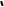 Server  x86 2U – 1CPU120 986,-Server  x86 2U – 2CPU321 430,- Server  x86 2-4U - 4CPU870 240,-Druhý procesor pro 1U – 1CPU server29 659,-Druhý procesor pro 2U – 1CPU server33 648,-Disk 300 GB / 15k2 099,-Disk 480 GB / SSD2 004,-Disk 1,8 TB / 10k3 171,-Disk 2,4 TB / 10k3 376,-Disk 960 GB / SSD3 444,-Disk 1,92 TB / SSD6 048,-Disk 3,84 TB / SSD11 129,-Paměťový modul RAM 32 GB1 526,-Paměťový modul RAM 64 GB2 800,-I/O karta FC-SP 32 Gb / jednoportová8 528,-I/O karta FC-DP 32 Gb / dvouportová11 999,-I/O karta LAN-QP 1 Gb metalický1 089,-I/O karta LAN-DP 10 Gb metalický3 184,-I/O karta LAN-DP 10 Gb optický2 971,-I/O karta LAN SP 100 Gb optický / jednoportová15 574,-I/O karta LAN DP 100 Gb optický / dvouportová21 763,-Předmět plněníJednotková cena předmětu plnění v Kč bez DPHWorkshop v rozsahu 16 hodin18 000,-Předmět plněníJednotková cena předmětu plnění (tj. cena HW a Záruční podpory v délce 60 měsíců) v Kč bez DPHRack35 034,-Předmět plněníJednotková cena předmětu plnění (tj. cena HW vč. SW a licencí a cena Záruční podpory v délce 60 měsíců vč. Následné podpory SW) v Kč bez DPHServer x86 1U – 1CPU108 396,-Server x86 2U – 1CPU122 208,-Server x86 2U – 2CPU324 677,-Server x86 2-4U - 4CPU879 030,-Druhý procesor pro 1U – 1CPU server29 959,-Druhý procesor pro 2U – 1CPU server33 988,-Disk 300 GB / 15k2 120,-Disk 480 GB / SSD2 024,-Disk 1,8TB / 10k3 203,-Disk 2,4 TB / 10k3 410,-Disk 960 GB / SSD3 479,-Disk 1,92 TB / SSD6 109,-Disk 3,84 TB / SSD11 241,-Paměťový modul RAM 32 GB1 541,-Paměťový modul RAM 64 GB2 828,-I/O karta FC-SP 32 Gb / jednoportová8 614,-I/O karta FC-DP 32 Gb / dvouportová12 120,-I/O karta LAN-QP 1 Gb metalický1 100,-I/O karta LAN-DP 10 Gb metalický3 216,-I/O karta LAN-DP 10 Gb optický3 001,-I/O karta LAN SP 100 Gb optický / jednoportová15 731,-I/O karta LAN DP 100 Gb optický / dvouportová21 983,-Předmět plněníJednotková cena předmětu plnění v Kč bez DPHWorkshop v rozsahu 16 hodin18 182,-Jméno a příjmení:[DOPLNÍ Objednatel]E-mail:[DOPLNÍ Objednatel]Telefon:[DOPLNÍ Objednatel]Jméno a příjmení:[DOPLNÍ Objednatel]E-mail:[DOPLNÍ Objednatel]Telefon:[DOPLNÍ Objednatel]Jméno a příjmení:[DOPLNÍ Objednatel]Funkce:[DOPLNÍ Objednatel]E-mail:[DOPLNÍ Objednatel]Mobilní telefon:[DOPLNÍ Objednatel]